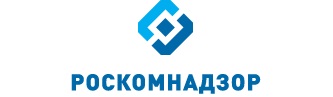 Отчето результатах деятельности Управления Роскомнадзора по Волгоградской области и Республике Калмыкияза 2 квартал 2017 годаг. ВолгоградСодержаниеI. Сведения о выполнении полномочий, возложенных на территориальный орган Роскомнадзора1.1. Результаты проведения плановых проверок юридических лиц (их филиалов, представительств, обособленных подразделений) и индивидуальных предпринимателей и мероприятий по систематическому наблюдению1.2. Результаты проведения внеплановых проверок юридических лиц (их филиалов, представительств, обособленных подразделений) и индивидуальных предпринимателей и мероприятий по систематическому наблюдению	1.3. Выполнение полномочий в установленных сферах деятельности1.3.1. Основные функции1.3.2. Обеспечивающие функцииII. Сведения о показателях эффективности деятельностиIII. Выводы по результатам деятельности за 1 полугодие 2017 года и предложения по ее совершенствованию.I. Сведения о выполнении полномочий, возложенных на территориальный орган РоскомнадзораВ Управлении, по состоянию на 30.06.2017 имеется информация:	- о 3808 операторах связи, им принадлежит 8 269 лицензии (с территорией действия – Волгоградская область, Республика Калмыкия или юридическим адресом на территории данных субъектов Российской Федерации) на оказание услуг в области связи, из них: 7359 лицензий на предоставление услуг электросвязи, 436 на предоставление услуг почтовой связи, 474 на предоставление услуг связи для целей эфирного и кабельного вещания. Кроме того им принадлежит 144 лицензии на вещание, 24 597 РЭС, 1 ВЧУ и 30 франкировальных машин.- о 520 юридических лицах, индивидуальных предпринимателях (не операторов связи) вещателях, которым принадлежит 852 лицензии на вещание, из них на территории Волгоградской области и Республики Калмыкия оказывают услуги 80 юридических лица, индивидуальных предпринимателя (не оператора связи), которым принадлежит 119 лицензии на вещание.- о 3071 юридических лицах, индивидуальных предпринимателях и физических лицах владельцах РЭС и ВЧУ, которым принадлежит 7858 РЭС, имеющих 7 ВЧУ, 10 франкировальных машин.Из 7858 РЭС: 7212 принадлежит организациям и 646 радиолюбителям.- о 119 владельцах франкировальных машин (не владеющих лицензиями), которым принадлежит 173 франкировальные машины;- о 16 376 операторах, осуществляющих обработку персональных данных;- о 398 средствах массовой информации, их которых:газет – 171;журналов – 39;телепрограмм – 46;радиопрограмм – 25;радиоканалов –54;телеканалов -18;электронных периодических изданий – 4;бюллетеней – 4;сборников – 1;информационных агентств – 31;видеопрограмм – 4;кинохроникальных программ – 1.Сведения о СМИ1.1. Результаты проведения плановых проверок юридических лиц (их филиалов, представительств, обособленных подразделений) и индивидуальных предпринимателей и мероприятий по систематическому наблюдениюВ 1 полугодии 2017 года проведено 195 плановых проверок и мероприятий СН:не проводились проверки и мероприятия СН в отношении:Доля плановых проверок и мероприятий СН, в которых выявлены нарушения действующего законодательства в 1 полугодии 2016 года и в 1 полугодии 2017 годаПо результатам плановых проверок и мероприятий СН:- выявлено 161 нарушение норм действующего законодательства- выдано 8 предписаний об устранении выявленных нарушений:- составлено 54 протокола об АПН1.2. Результаты проведения внеплановых проверок юридических лиц (их филиалов, представительств, обособленных подразделений) и индивидуальных предпринимателей и мероприятий по систематическому наблюдениюВ 1 полугодии 2017 года проведено 37 внеплановых проверок и мероприятий по СН:Доля внеплановых проверок и мероприятий СН, в которых выявлены нарушения действующего в 1 полугодии 2016 года и в 1 полугодии 2017 годаПо результатам внеплановых проверок и мероприятий СН:- выявлено 32 нарушений норм действующего законодательства- выдано 15 предписаний об устранении выявленных нарушений- составлено 17 протоколов об АПН1.3. Выполнение полномочий в установленных сферах деятельности1.3.1. Основные функцииВ сфере средств массовых коммуникаций (СМИ, вещатели)Полномочия выполняют – 8 единиц (с учетом вакантных должностей)Государственный контроль и надзор за соблюдением законодательства Российской Федерации в сфере электронных СМИ (сетевые издания, иные интернет-издания)Государственный контроль и надзор за соблюдением законодательства российской федерации в сфере печатных СМИГосударственный контроль и надзор за соблюдением законодательства Российской Федерации в сфере телерадиовещанияГосударственный контроль и надзор за представлением обязательного федерального экземпляра документов в установленной сфере деятельности федеральной службы по надзору в сфере связи, информационных технологий и массовых коммуникацийГосударственный контроль и надзор за соблюдением лицензионных требований владельцами лицензий на телерадиовещанииГосударственный контроль и надзор в сфере защиты детей от информации, причиняющей вред их здоровью и (или) развитию, - за соблюдением требований законодательства Российской Федерации в сфере защиты детей от информации, причиняющей вред их здоровью и (или) развитию, к производству и выпуску средств массовой информации, вещанию телеканалов, радиоканалов, телепрограмм и радиопрограмм, а также к распространению информации посредством информационно-телекоммуникационных сетей (в том числе сети интернет) и сетей подвижной радиотелефонной связиЗа 2 квартал 2017 года проведен мониторинг информации (операторы связи, предоставляющие телематические услуги связи), содержащейся в ЕИС Роскомнадзора («Факты авторизации ОС для получения выгрузки из реестра для ТО»).По состоянию на 30.06.2017 авторизовано операторов связи:- в Волгоградской области 	- 46; - в Республике Калмыкия 	- 2;Сведения о регистрации ОС в Едином реестреВолгоградская областьРеспублика Калмыкия- из 48 операторов связи, прошедших регистрацию, 13 операторов связи получают выгрузки через зарегистрированных в Едином реестре операторов связи:- 1 оператор связи (ООО «Вискорт») оказывает телематические услуги связи, за исключением доступа к сети Интернет.За 2 квартал 2017 случаев не авторизации операторов связи (при оказании ими услуг доступа в сеть «Интернет) в ЕАИС «Единый реестр доменных имен, указателей страниц сайтов в информационно-телекоммуникационной сети «Интернет», содержащих информацию, распространение которой в Российской Федерации запрещено» не выявлялось.За 2 квартал 2017 нерегулярное осуществление выгрузки информации из ЕАИС (с использованием web-сервиса (vigruzki.rkn.gov.ru) в целях ограничения и возобновления доступа к информации, распространяемой посредством информационно-телекоммуникационной сети «Интернет», внесенной в «Единый реестр доменных имен, указателей страниц сайтов в информационно-телекоммуникационной сети «Интернет», содержащих информацию, распространение которой в Российской Федерации запрещено») выявлено в отношении ИП Ефремова А.А..В отношении виновных лиц, за 2 квартал 2017 года, по вышеуказанным фактам протоколов об административных правонарушениях по ст. 13.34 КоАП РФ составлено: ИП Ефремов А.А. (1 протокол).Количество составленных протоколов об АПН (не авторизация/не выгрузка) в 2 квартале 2016 года и в 2 квартале 2017 годаКоличество составленных протоколов об АПН (не блокировка) за 1 полугодие 2017 годУправлением, из автоматизированной системы контроля за соблюдением операторами связи требований, установленных статьями 15.1-15.4 Федерального закона от 27.07.2006 № 149-ФЗ «Об информации, информационных технологиях и о защите информации» (АС «РЕВИЗОР») получено 114 Актов мониторинга выполнения операторами связи требований по ограничению доступа к ресурсам в сети «Интернет», доступ к которым на территории Российской Федерации запрещён.В отношении 12 операторов связи, на сетях которых установлен аппаратно-программный агент АС «РЕВИЗОР», составлено: 50 протоколов об административных правонарушениях по ч. 3 ст. 14.1 КоАП РФ, 4 протокола об административных правонарушениях по ст. 13.34 КоАП РФ.Также в адрес операторов связи, на сетях которых установлен программные агенты АС «РЕВИЗОР», с момента начала поступления таких материалов, направлено 114 писем о принятии незамедлительных мер по ограничению доступа к ресурсам в сети «Интернет», доступ к которым на территории Российской Федерации запрещён.Государственный контроль и надзор за соблюдением лицензионных требований владельцами лицензий на изготовление экземпляров аудиовизуальных произведений, программ для ЭВМ, баз данных и фонограмм на любых видах носителейОрганизация проведения экспертизы информационной продукции в целях обеспечения информационной безопасности детейВ 1 полугодии 2017 года проведено мероприятий по систематическому наблюдению:- 24 в области вещания, в том числе 10 внеплановых;- 112 в отношении печатных СМИ и сетевых изданий и иных интернет – изданий, в том числе 4 внеплановых.           Во 2 квартале 2017 года проведено мероприятий по систематическому наблюдению:- 13 в области вещания, в том числе 5 внеплановых;- 52 в отношении печатных СМИ и электронных СМИ, в том числе 1 внеплановое:27 в отношении печатных СМИ;7 в отношении телепрограмм;4 в отношении радиопрограмм;2 в отношении видеопрограмм;3 в отношении ЭПИ;3 в отношении информационных агентств;1 в отношении сетевого издания;3 в отношении телеканалов;2 в отношении радиоканаловВ ходе проведения плановых мероприятий по систематическому наблюдению в отношении вещателей в 1 полугодии 2017 года, выявлено:- 6 нарушений по ст. 27 (выходные данные) Закона РФ от 27.12.1991 № 2124-I «О средствах массовой информации»; - 4 нарушения по ст. 12 (доставка обязательного экземпляра аудиовизуальной продукции) Федерального закона от 29.12.1994 №77 – ФЗ «Об обязательном экземпляре документов»;- 3 нарушение несоблюдение даты начала вещания (ст.31 Закона Российской Федерации от 27.12.1991 № 2124-1 "О средствах массовой информации", пп."а" п.4 Положения о лицензировании телевизионного вещания и радиовещания, утвержденного постановлением Правительства Российской Федерации от 08.12.2011 № 1025);- 1 нарушение установленного порядка распространения среди детей продукции средства массовой информации, содержащей информацию, причиняющую вред их здоровью и (или) развитию (Глава 3 Федерального закона от 29.12.2010 г. №436-ФЗ "О защите детей от информации, причиняющей вред их здоровью и развитию").При проведении 8 плановых проверок в отношении вещателей за 2 квартал 2017 года выявлены нарушения: - 5 нарушений порядка объявления выходных данных (ст.27 Закона Российской Федерации от 27.12.1991 № 2124-1 "О средствах массовой информации");- 1 нарушение несоблюдение даты начала вещания (ст.31 Закона Российской Федерации от 27.12.1991 № 2124-1 "О средствах массовой информации", пп."а" п.4 Положения о лицензировании телевизионного вещания и радиовещания, утвержденного постановлением Правительства Российской Федерации от 08.12.2011 № 1025);- 3 нарушения требований о предоставлении обязательного экземпляра документов (ст. 12 Федерального закона от 29.12.1994 №77-ФЗ "Об обязательном экземпляре документов");- 1 нарушение установленного порядка распространения среди детей продукции средства массовой информации, содержащей информацию, причиняющую вред их здоровью и (или) развитию (Глава 3 Федерального закона от 29.12.2010 г. №436-ФЗ "О защите детей от информации, причиняющей вред их здоровью и развитию") В ходе проведения внеплановых мероприятий по систематическому наблюдению в отношении вещателей в 1 полугодии 2017 года, выявлено:- 2 нарушения: Неосуществление вещания более 3 месяцев (ст.31 Закона Российской Федерации от 27.12.1991 № 2124-1 "О средствах массовой информации", пп."а" п.4 Положения о лицензировании телевизионного вещания и радиовещания, утвержденного постановлением Правительства Российской Федерации от 08.12.2011 № 1025)При проведении 5 внеплановых проверок в отношении вещателей за 2 квартал 2017 года выявлено нарушение:- 2 нарушения: Неосуществление вещания более 3 месяцев (ст.31 Закона Российской Федерации от 27.12.1991 № 2124-1 "О средствах массовой информации", пп."а" п.4 Положения о лицензировании телевизионного вещания и радиовещания, утвержденного постановлением Правительства Российской Федерации от 08.12.2011 № 1025)В ходе проведения мероприятий по систематическому наблюдению в отношении печатных СМИ в 1 полугодии 2017 года, выявлено:- 16 нарушений по ст. 27 (выходные данные) Закона РФ от 27.12.1991 № 2124-I «О средствах массовой информации». - 14 нарушений по ст. 7 (доставка обязательного экземпляра печатных изданий) Федерального закона от 29.12.1994 №77 – ФЗ «Об обязательном экземпляре документов»;- 7 нарушений по ст. 15 (Невыход средства массовой информации в свет более одного года) Закона Российской Федерации "О средствах массовой информации" от 27.12.1991 № 2124-1;- 3 нарушения по ст. 11 (Неуведомление об изменении местонахождения редакции, доменного имени сайта в информационно-телекоммуникационной сети "Интернет" для сетевого издания, периодичности выпуска и максимального объема средств массовой информации) Закона Российской Федерации "О средствах массовой информации" от 27.12.1991 № 2124-1;- 6 нарушений по ст. 20 (Нарушение порядка утверждения и изменения устава редакции или заменяющего его договора и отсутствия в уставе редакции или заменяющем его договоре определения основных прав и обязанностей журналистов) Закона Российской Федерации от 27.12.1991 № 2124-1 "О средствах массовой информации"; - 2 нарушения по ст.20 (Непредоставление устава редакции или заменяющего его договора в регистрирующий орган в течение трех месяцев со дня первого выхода в свет (в эфир) средства массовой информации) Закона Российской Федерации от 27.12.1991 № 2124-1 "О средствах массовой информации";- 1 нарушение статья 19.1 (Несоответствие распространяемого учредителем (участником) и редакцией средства массовой информации ограничениям, установленным статьей 19.1 Закона Российской Федерации "О средствах массовой информации") Закона Российской Федерации от 27.12.1991 № 2124-1 "О средствах массовой информации"В 1 полугодии 2017 года направлено 39 писем учредителям и редакциям СМИ, не выходящим в свет более года, направлено 35 исковых заявлений в суды, после получения информации от редакций и учредителей СМИ. Учредителям и редакциям средств массовой информации в 1 полугодии 2017 года направлено 42 уведомительных письма об устранении выявленных нарушений законодательства РФ в сфере массовой информации.В ходе проведения 27 мероприятий по систематическому наблюдению в отношении печатных СМИ во 2 квартале 2017 года, выявлено:- 8 нарушений по ст. 27 (выходные данные) Закона РФ от 27.12.1991 № 2124-I «О средствах массовой информации», составлено 4 протокола об административном правонарушении по ст.13.22. КоАП РФ;- 4 нарушения по ст. 7 (доставка обязательного экземпляра печатных изданий) Федерального закона от 29.12.1994 №77 – ФЗ «Об обязательном экземпляре документов», составлено 4 протокола об административном правонарушении по ст.13.23. КоАП РФ;- 7 нарушений по ст. 15 (Невыход средства массовой информации в свет более одного года) Закона Российской Федерации "О средствах массовой информации" от 27.12.1991 № 2124-1;- 3 нарушения по ст. 11 (Неуведомление об изменении местонахождения редакции, доменного имени сайта в информационно-телекоммуникационной сети "Интернет" для сетевого издания, периодичности выпуска и максимального объема средств массовой информации) Закона Российской Федерации "О средствах массовой информации" от 27.12.1991 № 2124-1;- 6 нарушений по ст. 20 (Нарушение порядка утверждения и изменения устава редакции или заменяющего его договора и отсутствия в уставе редакции или заменяющем его договоре определения основных прав и обязанностей журналистов) Закона Российской Федерации от 27.12.1991 № 2124-1 "О средствах массовой информации"; - 2 нарушения по ст.20 (Непредоставление устава редакции или заменяющего его договора в регистрирующий орган в течение трех месяцев со дня первого выхода в свет (в эфир) средства массовой информации) Закона Российской Федерации от 27.12.1991 № 2124-1 "О средствах массовой информации";- 1 нарушение статья 19.1 (Несоответствие распространяемого учредителем (участником) и редакцией средства массовой информации ограничениям, установленным статьей 19.1 Закона Российской Федерации "О средствах массовой информации") Закона Российской Федерации от 27.12.1991 № 2124-1 "О средствах массовой информации"Во 2 квартале 2017 года составлено 2 протокола по ст.13.21 ч.1 (Изготовление или распространение продукции не прошедшего перерегистрацию в установленном законом порядке средства массовой информации); направлено 36 писем учредителям и редакциям СМИ, не выходящим в свет более года, направлено 33 исковых заявления в суды после получения информации от редакций и учредителей СМИ. Учредителям и редакциям средств массовой информации во 2 квартале 2017 года направлено 25 уведомительных писем об устранении выявленных нарушений законодательства РФ в сфере массовой информации.В отношении Интернет – изданий и электронных СМИ в 1 полугодии 2017 года проведено 47 плановых мероприятий по систематическому наблюдению в результате которых выявлено: - 38 нарушение по ст. 15 (невыход СМИ в свет более одного года) Закона РФ от 27.12.1991 № 2124-I «О средствах массовой информации»;- 1 нарушение по ст.20 (Непредоставление устава редакции или заменяющего его договора в регистрирующий орган в течение трех месяцев со дня первого выхода в свет (в эфир) средства массовой информации) Закона Российской Федерации от 27.12.1991 № 2124-1 "О средствах массовой информации"; - 1 нарушение по ст. 27 (выходные данные) Закона РФ от 27.12.1991 № 2124-I «О средствах массовой информации».В отношении Интернет – изданий и электронных СМИ за 2 квартал 2017 года проведено 25 мероприятий по систематическому наблюдению, в результате которых выявлено: - 21 нарушение по ст. 15 (невыход СМИ в свет более одного года) Закона РФ от 27.12.1991 № 2124-I «О средствах массовой информации»;- 1 нарушение по ст.20 (Непредоставление устава редакции или заменяющего его договора в регистрирующий орган в течение трех месяцев со дня первого выхода в свет (в эфир) средства массовой информации) Закона Российской Федерации от 27.12.1991 № 2124-1 "О средствах массовой информации"; - 1 нарушение по ст. 27 (выходные данные) Закона РФ от 27.12.1991 № 2124-I «О средствах массовой информации».Во исполнение письма ЦА Роскомнадзора от 26.09.2016 № 04СВ-88604 «О порядке подготовки и направления отчетов ФГУП «РЧЦ ЦФО» и ТО» филиалом ФГУП «РЧЦ ЦФО» в ЮСКФО группой мониторинга СМК Управления по Волгоградской области и Республике Калмыкия филиала ФГУП «РЧЦ ЦФО» в ЮСКФО по приоритетным направлениям за 1 полугодие 2017 года проведен плановый мониторинг 953 выпуска печатных СМИ и 2125 выпусков электронных СМИ.В период с 01.04.2017 по 30.06.2017 ежемесячно проводился мониторинг печатных и электронных средств массовой информации, проанализированы на наличие экстремизма, пропаганды наркотиков, порнографии культа насилия и жестокости, наличия нецензурной брани, распространении информации о несовершеннолетних, пострадавших от противоправных действий, материалов с информацией об общественном объединении или иной организации, с признаками иной запрещенной информации. Проведен мониторинг: 874 выпусков печатных СМИ и 1755 выпусков электронных СМИ. Материалов с признаками экстремизма, о местах приобретения наркотических средств, культа насилия и жестокости, пропагандирующих порнографию, содержащих информацию о несовершеннолетних, пострадавших в результате противоправных действий (бездействий) не выявлено.За 1 полугодие 2017 года аннулировано 52 свидетельства о регистрации СМИ:	- 48 по решению учредителя;- 4 по решению суда.За 2 квартал 2017 года аннулировано 25 свидетельств о регистрации СМИ:	- 23 по решению учредителя;- 2 по решению суда.Разрешительная и регистрационная деятельность:Ведение реестра средств массовой информации, продукция которых предназначена для распространения на территории субъекта Российской Федерации, муниципального образованияне ведетсяВедение реестра плательщиков страховых взносов в государственные внебюджетные фонды – российских организаций и индивидуальных предпринимателей по производству, выпуску в свет (в эфир) и (или) изданию средств массовой информации (за исключением средств массовой информации, специализирующихся на сообщениях и материалах рекламного и (или) эротического характера) и предоставление выписок из негоПолномочие выполняют –  6 единиц (с учетом вакантных должностей)В целях реализации требований пункта 1.2 статьи 58 Федерального закона от 24.07.2009 № 212-ФЗ «О страховых взносах в Пенсионный фонд Российской Федерации, Фонд социального страхования Российской Федерации, Федеральный фонд обязательного медицинского страхования и территориальные фонды обязательного медицинского страхования» Управлением в 1 квартале 2017 года заявок о внесении изменений и на выдачу выписки из Реестра плательщиков страховых взносов не поступало.Всего Управлением включено в реестр плательщиков страховых взносов в государственные внебюджетные фонды – российских организаций и индивидуальных предпринимателей, осуществляющих производство, выпуск в свет или издание СМИ (за исключением СМИ, специализирующихся на сообщениях и материалах рекламного или эротического характера) 117 плательщиков.Регистрация средств массовой информации, продукция которых предназначена для распространения преимущественно на территории субъекта (субъектов) Российской Федерации, территории муниципального образованияПолномочие выполняют – 6 (с учетом вакантных должностей)За 2 квартал 2017 года Управлением было выдано 40 свидетельств о регистрации СМИ, из которых:зарегистрировано СМИ -  1, в том числе:Печатных СМИ - 1, в том числе:- бюллетеней - 1перерегистрировано СМИ – 39, в том числе:			- газет - 37;                              - журналов – 1.                              - информационных агентств – 1.внесены изменения в свидетельства о регистрации СМИ - 9.Снято с учета– 25 СМИ: - газет – 4;- журналов – 2;- бюллетеней – 1;- радиопрограмм – 7;- телепрограмм - 5;- телеканалов - 2; - видеопрограмма – 1;- радиоканалов – 3.Государственная пошлина, взимаемая за государственную регистрацию СМИ за 2 квартал 2017 года (по состоянию на 30.06.2017), составила – 55491,76 руб.В сфере связи	лицензий на оказание услуг в области связи						8269;лицензий на вещание	996РЭС и ВЧУ (всего)	-	- 32 546франкировальные машины	- 214.Полномочия выполняют – 14 единиц (с учетом вакантных должностей)При выполнении полномочий в отношении операторов связиПо количеству плановых мероприятий в разрезе полномочий информация не может быть представлена, так как проверки – это совокупность мероприятий государственного контроля (надзора).Государственный контроль и надзор за выполнением операторами связи требований по внедрению системы оперативно-розыскных мероприятий:Государственный контроль и надзор за использованием в сети связи общего пользования, технологических сетях и сетях связи специального назначения (в случае их присоединения к сети связи общего пользования) средств связи, прошедших обязательное подтверждение соответствия установленным требованиямГосударственный контроль и надзор за соблюдением операторами связи требований к метрологическому обеспечению оборудования, используемого  для учета объема оказанных услуг (длительности соединения и объема трафика)Государственный контроль и надзор за выполнением операторами связи требований к защите сетей связи от несанкционированного доступа к ним и передаваемой по ним информацииГосударственный контроль и надзор за соблюдением операторами связи требований к оказанию услуг связиГосударственный контроль и надзор за соблюдением требований к построению сетей электросвязи и почтовой связи, требований к проектированию, строительству, реконструкции и эксплуатации сетей и сооружений связиГосударственный контроль и надзор за соблюдением установленных лицензионных условий и требований (далее - лицензионные условия) владельцами лицензий на деятельность по оказанию услуг в области связиГосударственный контроль и надзор за соблюдением операторами связи требований к пропуску трафика и его маршрутизацииГосударственный контроль и надзор за соблюдением требований к порядку распределения ресурса нумерации единой сети электросвязи Российской ФедерацииГосударственный контроль и надзор за соблюдением операторами связи требований к использованию выделенного им ресурса нумерации в соответствии с установленным порядком использования ресурса нумерации единой сети электросвязи Российской ФедерацииГосударственный контроль и надзор за соблюдением требований к присоединению сетей электросвязи к сети связи общего пользования, в том числе к условиям присоединенияРассмотрение обращений операторов связи по вопросам присоединения сетей электросвязи и взаимодействия операторов связи, принятие по ним решения и выдача предписания в соответствии с федеральным закономГосударственный контроль и надзор за соблюдением нормативов частоты сбора письменной корреспонденции из почтовых ящиков, ее обмена, перевозки и доставки, а также контрольных сроков пересылки почтовых отправлений и почтовых переводов денежных средствНа подконтрольной территории Волгоградской области в 2 квартале 2017 года проведено плановое систематическое наблюдение за соблюдением контрольных сроков пересылки письменной корреспонденции, в ходе которого выявлены:- нарушение контрольных сроков пересылки письменной корреспонденции межобластного потока (материал для принятия решения о привлечении к административной ответственности направлен в ТО по ЦФО).	Волгоградская область: письменная корреспонденция межобластного потока замедлена на этапах пересылки в г. Волгоград и из г. Волгограда. Из 728 учтенных писем,  в контрольный срок поступило 503 письма  или 69,09%.Письменная корреспонденция внутриобластного потока: всего учтено 743 письма, из них в контрольные сроки прошло 683 письма. Процент письменной корреспонденции прошедшей в контрольные сроки – 91,92%. 	Выявлено 5 нарушений  норматива  частоты сбора корреспонденции из почтовых ящиков, принадлежащих УФПС Волгоградской области. В 2 квартале 2017 года в отношении ФГУП «Почта России» на поднадзорной Управлению территории Республики Калмыкия проведено плановое систематическое наблюдение за соблюдением контрольных сроков пересылки письменной корреспонденции, в ходе которого выявлены:- нарушение контрольных сроков пересылки письменной корреспонденции межобластного потока (материал для принятия решения о привлечении к административной ответственности направлен в ТО по ЦФО).Выявлено 3 нарушения норматива частоты сбора корреспонденции из почтовых ящиков, принадлежащих УФПС Республики Калмыкия. Республика Калмыкия: письменная корреспонденция межобластного потока:  всего учтено 695 писем, в контрольные сроки прошло 523 письма. Процент письменной корреспонденции прошедшей в контрольные сроки – 75,25%. Письменная корреспонденция внутриобластного потока: всего учтено 193 письма, в контрольные сроки прошло 188 писем. Процент письменной корреспонденции прошедшей в контрольные сроки – 97.41%. Государственный контроль и надзор за соблюдением организациями федеральной почтовой связи порядка фиксирования, хранения и представления информации о денежных операциях, подлежащих контролю в соответствии с законодательством Российской Федерации  а также организации ими внутреннего контроляГосударственный контроль и надзор за соблюдением пользователями радиочастотного спектра требований к порядку его использования, норм и требований к параметрам излучения (приема) радиоэлектронных средств и высокочастотных устройств гражданского назначенияВ отношении операторов связи и владельцев производственно-технологических сетей связиГосударственный контроль и надзор за соблюдением пользователями радиочастотного спектра требований к порядку его использования, норм и требований к параметрам излучения (приема) радиоэлектронных средств и высокочастотных устройств гражданского назначения, включая надзор с учетом сообщений (данных), полученных в процессе проведения радиочастотной службой радиоконтроляРезультаты проведенных мероприятий систематического наблюдения в отношении операторов связи владельцев радиоэлектронных средствВо 2 квартале 2017 года проведено 14 мероприятий систематического наблюдения в отношении операторов связи владельцев радиоэлектронных средств и 6 мероприятий систематического наблюдения в отношении владельцев технологических сетей.По результатам мероприятий радиоконтроля проводимых филиалами ФГУП «РЧЦ ЦФО» в Южном и Северокавказском федеральных округах в рамках мероприятий систематического наблюдения во 2 квартале 2017 года работа РЭС без обязательной регистрации и без разрешения на использование радиочастот и радиочастотных каналов не выявлена.Государственный контроль и надзор за соблюдением требований к порядку использования франкировальных машин и выявления франкировальных машин, не разрешенных к использованиюПолномочия выполняют – 8 специалистов (с учетом вакантных должностей).Фиксированная телефонная связь, ПД и ТМСПо результатам мероприятий государственного контроля (надзора) во 2 квартале 2017:- выдано 4 предписания об устранении выявленных нарушений; - составлено 31 протокол об административных правонарушениях. - эксперты и экспертные организации для проведения проверок не привлекались.С целью пресечения нарушений обязательных требований и (или) устранению последствий таких нарушений, выявленных в ходе мероприятий, специалистами надзорных  отделов с представителями операторов связи, соискателями лицензий на оказание услуг связи проводится профилактическая работа: пояснение требований законодательства, а также разъяснение о необходимости исполнения данных требований, как в телефонном режиме, рассылке информационных писем, так и в устной беседе, а также путем информационного обеспечения деятельности Управления (размещение новостей на сайте Управления, местной прессе). Результаты проведенных мероприятий систематического наблюдения в отношении операторов связи универсального обслуживанияПо результатам мероприятий систематического наблюдения в отношении оператора универсального обслуживания  выявлены признаки нарушения обязательных требований при оказании универсальных услуг:1. Возможность доступа к системе информационно-справочного обслуживания с помощью универсального таксофона не обеспечивается (пп. Г п. 5 приложения №1 к приказу Министерства связи и массовых коммуникаций РФ от 30 сентября 2015 г. №371, п. 5 лицензии ПАО «Ростелеком» №135989 «Услуги местной телефонной связи с использованием таксофонов»).2. Возможность местных/внутризоновых телефонных соединений с помощью универсальных таксофонов не обеспечивается (пп. А, Б п. 5 приложения №1 к приказу Министерства связи и массовых коммуникаций РФ от 30 сентября 2015 г. №371, п. 5 лицензии ПАО «Ростелеком» №135989 «Услуги местной телефонной связи с использованием таксофонов»).3. Возможность использования в универсальном таксофоне универсальной карты связи  в качестве средства позволяющего пользователю инициировать вызов не обеспечивается (п. 6 приложения №1 к приказу Министерства связи и массовых коммуникаций РФ от 30 сентября 2015 г. №371, п. 5 лицензии ПАО «Ростелеком» №135989 «Услуги местной телефонной связи с использованием таксофонов»).4. Возможность бесплатного круглосуточного вызова экстренных оперативных служб с помощью универсального таксофона не обеспечивается (пп. Д п. 5 приложения №1 к приказу Министерства связи и массовых коммуникаций РФ от 30 сентября 2015 г. №371, п. 5 лицензии ПАО «Ростелеком» №135989 «Услуги местной телефонной связи с использованием таксофонов»).5. Место расположения телефонного средства коллективного доступа не обозначено специальным информационным указателем (п. 3 приложения №1 к приказу Министерства связи и массовых коммуникаций РФ от 30 сентября 2015 г. №371, п. 5 лицензии ПАО «Ростелеком» №135989 «Услуги местной телефонной связи с использованием таксофонов»).6. Информирование пользователей универсальными услугами связи о номерах из ресурса нумерации, присвоенных таксофонам, предназначенным для оказания универсальных услуг телефонной связи не осуществляется (п. 8 Правил оказания универсальных услуг связи, утвержденных постановлением Правительства РФ от 21.04.2005 № 241, п. 5 лицензии ПАО «Ростелеком» №135989 «Услуги местной телефонной связи с использованием таксофонов»).7. Универсальные таксофоны не оснащены антивандальными кнопками с применением рельефно-точечного шрифта Брайля (п. 7 Правил оказания универсальных услуг связи, утвержденных постановлением Правительства РФ от 21.04.2005 № 241, п. 5 лицензии ПАО «Ростелеком» №135989 «Услуги местной телефонной связи с использованием таксофонов»).8.	При оказании универсальных услуг связи в пункте коллективного доступа (без использования пользовательского оборудования абонента) доступ к информационно-телекоммуникационной сети "Интернет" и услугам связи по передаче данных, а также бесплатный доступ к сайтам сети «Интернет», перечень которых утверждён Минкомсвязью РФ, не обеспечивается (пп. А, Б, В п. 3 Правил оказания универсальных услуг связи, утвержденных постановлением Правительства РФ от 21.04.2005 № 241, п. 5 лицензии ПАО «Ростелеком» №135993 «Телематические услуги связи»). 9.	Условия для беспрепятственного доступа инвалидов к месту оказания универсальных услуг связи не созданы (п. 2 приложения №1 к приказу Министерства связи и массовых коммуникаций РФ от 30 сентября 2015 г. №371, п. 5 лицензии ПАО «Ростелеком» №135989 «Услуги местной телефонной связи с использованием таксофонов», п. 5 лицензии ПАО «Ростелеком» №135993 «Телематические услуги связи»).  10. Место расположения информационных средств коллективного доступа (предоставление доступа к сети "Интернет" с использованием точек доступа) не обозначено специальным информационным указателем (п. 5 приложения № 3 к приказу Министерства связи и массовых коммуникаций РФ от 30 сентября 2015 г. № 371, п. 5 лицензии ПАО «Ростелеком» №135993 «Телематические услуги связи»).11. Подключение к сети «Интернет» пользовательского оборудования на скорости не менее 10 Мбит/с не обеспечивается (п. 3(2) Правил оказания универсальных услуг связи, утвержденных постановлением Правительства РФ от 21.04.2005 № 241, п. 5 лицензии ПАО «Ростелеком» №135993 «Телематические услуги связи»).Проверками охвачено 2 муниципальных образования Волгоградской области и 2 муниципальных  образования Республики Калмыкия. На территории Волгоградской области нарушения выявлены в 17 населённых пунктах, на территории Республики Калмыкия нарушения выявлены в 8 населённых пунктах.Почтовая связьВ 1 квартале 2017 года проведено мероприятие систематического наблюдения в отношении ФГУП "Почта России". В ходе проведения мероприятия выявлено: - нарушения правил оказания услуг связи. - нарушение контрольных сроков пересылки письменной корреспонденции межобластного потока (материал для принятия решения о привлечении к административной ответственности направлен в ТО по ЦФО).В ходе проведения систематического наблюдения в отношении альтернативных операторов почтовой  связи нарушений не выявлено.Подвижная связь (радио- и радиотелефонная)За 2 квартал 2017 года в рамках осуществления полномочий в отношении операторов подвижной связи проведено 9 внеплановых проверок, выявлено 5 нарушений, выдано 5 предписаний. Эксперты и экспертные организации для проведения проверок за  отчетный период не привлекались.Для целей эфирного и кабельного вещанияВо 2 квартале 2017 года в отношении операторов владельцев лицензий на оказание услуг связи для целей эфирного вещания и кабельного вещания  проведено проверок не проводилось. Эксперты и экспертные организации для проведения проверок за  отчетный период не привлекались.Взаимодействие с силовыми структурами, правоохранительными органами, органами прокуратуры и органами исполнительной властиВо исполнение Федерального закона от 02.11.2013 № 304-ФЗ «О внесении изменений в статью 44 Федерального закона «О связи» и Кодекс Российской Федерации об административных правонарушениях», а так же указания ЦА (исх. от 22.04.2016 № 07ИО-35234) в части проведения совместных мероприятий на территории каждого субъекта Российской Федерации совместно с МВД РФ проведено 14 рейдов по проверке соблюдения обязательных требований при заключении коммерческими представителями операторов подвижной радиотелефонной связи договоров на оказание услуг связи. В результате совместных рейдов изъято 57 SIM-карт, составлено 2 протокола по статье 13.30 и наложено штрафов на 4000 рублей.  Проводился мониторинг сети Интернет на предмет незаконной реализации SIM-карт. Выявлены признаки нарушений. Материалы для принятия мер направлены в ГУ МВД РФ по Волгоградской области (2 письма).На территории Волгоградской области и Республики Калмыкии 2 раза вводился запрет на использование радиоэлектронных средств, согласно указаний Генерального штаба Вооруженных Сил Российской Федерации от 01.06.2017 № 351/3/2347 и от 15.06.2017 № 351/3/2577. Результаты работы Управления во взаимодействии с предприятиями радиочастотной службы при осуществлении контрольно-надзорной деятельности  приведены в таблице:Разрешительная  и регистрационная деятельность:Выдача разрешений на применение франкировальных машин:Полномочия выполняют – 8 специалистов (с учетом вакантных должностей)Выдача разрешений на судовые радиостанции, используемые на морских судах, судах внутреннего плавания и судах смешанного (река-море) плаванияПолномочия выполняют – 3 специалиста (с учетом вакантных должностей)Регистрация радиоэлектронных средств и высокочастотных устройств гражданского назначенияПолномочие выполняют  - 3 специалиста (с учетом вакантных должностей)Сравнительные данные о количестве отказов в выдаче свидетельств о регистрации РЭС и ВЧУ в соответствии с постановлением Правительства РФ от 12.10.2004 № 539 и причинах отказов:Основанием для отказа в регистрации радиоэлектронных средств и высокочастотных устройств является:а) несоответствие представляемых документов требованиям, установленным  Правилами регистрации РЭС и ВЧУ;б) непредставление документов, необходимых для регистрации радиоэлектронных средств и высокочастотных устройств в соответствии с настоящими Правилами;в) наличие в документах, представленных заявителем, недостоверной или искаженной информации;г) несоответствие сведений о технических характеристиках и параметрах излучений радиоэлектронных средств и высокочастотных устройств, а также условий их использования требованиям, установленным в разрешении на использование радиочастот (радиочастотных каналов), техническим регламентам и национальным стандартам;д) невыполнение заявителем условия, установленного в разрешении на использование радиочастот или радиочастотных каналов, в части предельного срока регистрации радиоэлектронного средства.Участие в работе приемочных комиссий по вводу в эксплуатацию сооружений связиПолномочие выполняют – 14 специалистов (с учетом вакантных должностей)Основными недостатками, выявленными при обследовании сооружений связи, являются:- отсутствие сертификатов соответствия системы сертификации «Связь» или деклараций соответствия;- отсутствие документов, подтверждающих организацию мероприятий по внедрению СОРМ на сооружении связи;- отсутствие договоров о присоединении и взаимодействии сетей электросвязи;- не соответствие выполненных работ проектным решениям.В сфере защиты персональных данных:Государственный контроль и надзор за соответствием обработки персональных данных требованиям законодательства Российской Федерации в области персональных данныхПолномочия выполняют – 6 специалистов. Основными нарушениями, выявленными в ходе проведения плановых проверок, являлись:- представление в уполномоченный орган уведомления об обработке персональных данных, содержащего неполные и (или) недостоверные сведения;Ведение реестра операторов, осуществляющих обработку персональных данныхВнесение сведений об Операторах в Реестр в 1 квартале 2017 года осуществлялось без нарушения сроков предоставления государственной услуги.	Количество поступивших уведомлений:По состоянию на 30.06.2017 в Реестр включено 11293 операторов, осуществляющих обработку персональных данных.В целях формирования Реестра в 1 полугодии 2017 года продолжена практика направления операторам писем-запросов о необходимости представления в Уполномоченный орган по защите прав субъектов персональных данных уведомления об обработке персональных данных и информационных писем о внесении изменений в ранее представленное уведомление. Так, в 1 полугодии 2017 года в адрес операторов, осуществляющих деятельность на территории Волгоградской области и Республики Калмыкия, было направлено 2175 запросов (во 2 квартале - 1175 запросов), из них о необходимости предоставления уведомлений об обработке персональных данных – 945 запросов (во 2 квартале- 545 запросов); информационных писем о внесении изменений в сведения в реестре операторов, осуществляющих обработку персональных данных – 1230 запросов (во 2 квартале-630 запросов). В соответствии с Административным регламентом Федеральной службы по надзору в сфере связи, информационных технологий и массовых коммуникаций по предоставлению государственной услуги «Ведение реестра операторов, осуществляющих обработку персональных данных», утвержденным Приказом Министерства связи и массовых коммуникаций РФ от 21.12.2011 № 346, Управлением подготовлены и изданы приказы по внесению операторов в реестр операторов, осуществляющих обработку персональных данных (далее - Реестр), по исключению операторов из Реестра, а также по внесению изменений в сведения в Реестре. В 1 полугодии 2017 года было издано 67 приказов, из них: - 25 приказов о внесении сведений об Операторах в Реестр;- 24 приказов о внесении изменений в записи об Операторах в Реестре;- 18 приказов об исключении Операторов из Реестра.В сфере защиты персональных данных в 1 полугодии 2017 года был составлен 141 протокол об административном правонарушении по ст. 19.7 КоАП РФ (во 2 квартале 2017 года - 88 протоколов).Составленные протоколы об АПН направлены по подведомственности в мировые суды Волгоградской области и Республики Калмыкия для рассмотрения.Мировыми судьями в 1 полугодии 2017 года 79 операторам вынесены постановления о привлечении их к административной ответственности, из них 6- в виде штрафа, 73 - в виде предупреждения; по 1 материалу вынесено постановление об отказе в возбуждении административного производства, по 2-объявлено устное замечание (с малозначительностью). По состоянию на 30.06.2017 в мировых судах находится на рассмотрении 59 административных материалов.Обращения гражданВ I полугодии 2017 года поступило всего 180 обращений ( во 2 квартале-102) от физических лиц – 171;от юридических – 9;из них:- 13 находятся на рассмотрении;- 137 разъяснено;- 0 решено положительно;- 26 меры приняты;- 4 переадресовано. Типичными вопросами, поднимаемыми гражданами в обращениях, являются жалобы на нарушение их прав и законных интересов при передаче персональных данных третьим лицам, при обработке персональных данных без их согласия, а также после отзыва согласия, на нарушение условия конфиденциальности персональных данных. Основной категорией операторов, на которые поступают жалобы, являются кредитные/микрофинансовые организации, коллекторские агентства, а также организации, осуществляющие деятельность в сфере жилищно-коммунального хозяйства. По результатам рассмотрения обращений, поступивших в 1 полугодии 2017 в 15 случаях были выявлены нарушения законодательства Российской Федерации в области персональных данных (во 2 квартале 2017 года- в 12 случаях). Материалы по данным обращениям были направлены в органы прокуратуры для рассмотрения вопроса о возбуждении административного производства по ст. 13.11 КоАП РФ и принятия мер прокурорского реагирования. По результатам рассмотрения материалов в 3 случаях возбуждены административные производства, в 1 случае - внесено представление, в 4 случаях органами прокуратуры вынесены постановления об отказе в возбуждении административного производства, из них в 3 случаях- в связи с истечением срока давности привлечения к административной ответственности, в 1 случае – отсутствие события административного правонарушения.На рассмотрении в органах прокуратуры по состоянию на 30.06.2017 находится 7 материалов. В I полугодии 2017 года в целях повышения уровня информированности операторов о необходимости направления уведомления об обработке персональных данных в уполномоченный орган по защите прав субъектов персональных данных 27.02.2017 был проведен семинар на тему: "Правила осуществления контрольно-надзорной деятельности в области персональных данных. Документы, необходимые оператору для соответствия деятельности требованиям законодательства в области персональных данных" (докладчики – заместитель руководителя Управления Роскомнадзора по Волгоградской области и Республике Калмыкия Михайлов В.С. и начальник отдела по защите прав субъектов персональных данных и надзора в сфере информационных технологий Журавлева Е.А.); 16.05.2017 - семинар на тему: "Проведение контрольно-надзорных мероприятий. Практика проверок и анализ типичных нарушений законодательства РФ в области персональных данных" (докладчики – заместитель руководителя Управления Роскомнадзора по Волгоградской области и Республике Калмыкия Михайлов В.С. и начальник отдела по защите прав субъектов персональных данных и надзора в сфере информационных технологий Журавлева Е.А.), 01.06.2017 - семинар на тему: "Ведение реестра операторов. Правила предоставления уведомлений об обработке персональных данных, а также информационных писем о внесении изменений в сведения в Реестре операторов, осуществляющих обработку персональных данных" (докладчики - начальник территориального отдела в г. Элиста – Манжиев Т.С. и главный специалист эксперт территориального отдела в г. Элиста – Василенко Т.Н.). Кроме того, информация о необходимости предоставления уведомлений об обработке персональных данных, а также информационных писем, была размещена в следующих печатных СМИ:  газете "Городские вести" (выпуск от 23.02.2017 № 19; газете "Ваша газета" (выпуск от 19.01.2017 № 2);газете "Волгоградская правда" (выпуск от 31.01.2017 № 13);газете "Волгоград-Родной город" (выпуск от 15.03.2017 № 10);газете "Крестьянская жизнь" (выпуск от 17.03.2017 № 10);газете "Вечерний Волгоград" (выпуск от 23.03.2017 № 11);газете "Вперед" (выпуск от 21.01.2017 № 7-8);газете "Диалог" (выпуск от 25.01.2017 № 11);газете "Донской вестник" (выпуск от 26.01.2017 № 10);газете "Областные вести" (выпуск от 03.02.2017 № 5);газете "Степная новь" (выпуск от 28.01.2017 № 3).газете "Вперед" (выпуск от 15.04.2017 № 44-45); газете "Донской вестник" (выпуск от 20.04.2017 № 46);газете "АгроМЕРА.РФ" (выпуск от 14.05.2017 № 5);газете "Волгоградские профсоюзы" (выпуск от 12.05.2017 № 17);газете "Авангард" (выпуск от 04.05.2017 № 53);газете "Ваша газета. Волжский выпуск" (выпуск от 05.05.2017 № 17);газете "Восход" (выпуск от 06.05.2017 № 18 (13475);газете "Город на канале" (выпуск от 22.06.2017 № 1 (31));газете "Вояж-Камышин" (выпуск от 21.06.2017 № 24).Кроме того, также информация была размещена в сетевых изданиях:- "Волга-Медиа.ру" 13.02.2017 по ссылке: http://vlg-media.ru/oficialno/uvedomlenija-ob-obrabotke-personalnyh-danyh-v-roskomnadzor-mozhno-podat-cherez-internet-60339.html;- "Волгоградская правда.ру" 13.02.2017 по ссылке: http://vpravda.ru/News/Society/39893.Также указанная информация была размещена на следующих сайтах:28.02.2017 на официальном сайте Администрации городского поселения Петров Вал по адресу: http://admpwal.ru;24.01.2017 на официальном сайте Администрации Линевского городского поселения по адресу: https://admzhirn.ru/news/2015-03-27-10-11-31/linjovskoe-gorodskoe-poselenie/6282-vnimaniyu-yuridicheskikh-lits-i-individualnykh-predprinimatelej; 27.02.2017 на официальном сайте Администрации городского поселения р.п. Средняя Ахтуба по адресу: http://рпсредняяахтуба.рф/page-13.html;23.01.2017 на официальном сайте Администрации Чернышковского городского поселения по адресу: http://чернышковское.рф/index.php/menu-vesti/434-vnimaniyu-yuridicheskikh-lits-i-individualnykh-predprinimatelej;24.01.2017 на официальном сайте Администрации Новониколаевского городского поселения по адресу: http://novonik34.ru/index.php/2015-05-27-06-23-32/item/1752-vnimaniyu-yuridicheskikh-lits-i-individualnykh-predprinimatelej.html;17.02.2017 на официальном сайте Администрации Красноярского городского поселения по адресу: http://adm-kryar.ru/vnimaniyu-yuridicheskikh-litc-i-individual-nykh-predprinimateley.html;19.01.2017 на официальном сайте Администрации Медведицкого городского поселения по адресу: https://admzhirn.ru/news/2015-03-27-10-11-31/medveditskoe-gorodskoe-poselenie/6276-vnimaniyu-yuridicheskikh-lits-i-individualnykh-predprinimatelej;31.01.2017 на официальном сайте Администрации Новорогачинского городского поселения по адресу: http://www.newrogachik.ru/index.php/novosti-poseleniya/141-вниманию-юридических-лиц-и-индивидуальных предпринимателей.html;03.02.2017 на официальном сайте Администрации Сарпинского районного муниципального образования Республики Калмыкия по адресу: http://sarpinskoe-rmo.ru/news/1026-informaciya-dlya-yuridicheskih-lic-i-individualnyh-predprinimateley.html;30.01.2017 на официальном сайте Администрации Малодербетовского районного муниципального образования Республики Калмыкия по адресу: malderadm.ru/vnimaniyu-yuridicheskikh-lits-i-individual-nykh-predprinimateley.html;03.02.2017 на официальном сайте Администрации Октябрьского районного муниципального образования Республики Калмыкия по адресу: http://oktrmo.ru/content/3673/;25.01.2017 на официальном сайте Администрации Кетченеровского районного муниципального образования Республики Калмыкия по адресу: ketrmork.ru/vnimaniyu-yuridicheskikh-litc-i-individual-nykh-predprinimateley.html; 21.04.2017 на официальном сайте Администрации Даниловского муниципального района по адресу: http://danilovskiy-mr.ru/index.php/item/493-vnimaniyu-yuridicheskikh-lits-i-individualnykh-predprinimatelej;20.04.2017 на официальном сайте Администрации Киквидзенского муниципального района по адресу: https://rakikv.ru/yekonomika-i-biznes/vnimanie-obrabotka-personalnyh-dannyh.html; 18.04.2017 на официальном сайте Администрации Котельниковского муниципального района по адресу: http://www.kotelnikovo-region.ru/about/info/messages/3227;18.04.2017 на официальном сайте Администрации Кумылженского муниципального района по адресу: http://www.kumadmin.ru/about/info/messages/2480;17.04.2017 на официальном сайте Администрации Ленинского муниципального района по адресу: http://adm-leninskiy.ru/govinfo/roskomnadzor/media/2017/4/17/vnimaniyu-yuridicheskih-lits-i-individualnyih-predprinimatelej/;27.04.2017 на официальном сайте Администрации Новоаннинского муниципального района по адресу: http://www.newanna.ru/index.php?option=com_content&view=article&id=1318allarmm&catid=6kadry&1temid=152;17.04.2017 на официальном сайте Администрации Новониколаевского муниципального района по адресу: https://novonikolaevskij.volgograd.ru/news/140094;18.04.2017 на официальном сайте Администрации Ольховского муниципального района по адресу: http://olhovskij.volgograd.ru/news/140195/;15.05.2017 на официальном сайте Администрации Черноземельского районного муниципального образования Республики Калмыкия по адресу: http://черноземельский-районюрф/informatciya-roskomnadzora-vnimaniyu-yuridicheskikh-litc-i-individual-nykh-predprinimateley.html;19.05.2017 на официальном сайте Администрации Яшкульского районного муниципального образования Республики Калмыкия по адресу: http://yashkulrmo.ru/news/news/2523-ind-predprin.html.Управлением также применяется практика информирования операторов осуществляющих обработку персональных данных, об обеспечении безопасности персональных данных в рамках реализации Федерального Закона от 27.07.2006 № 152-ФЗ «О персональных данных», в процессе проведения плановых мероприятий по контролю, а также в ходе консультаций по телефону.В I полугодии 2017 года на официальном сайте Управления Роскомнадзора по Волгоградской области и Республике Калмыкия (www.34.rkn.gov.ru) размещено 19 новостей, касающихся деятельности Управления в области персональных данных. Исполнение Плана мероприятий по реализации Стратегии институционального развития и информационно-публичной деятельности в области защиты прав субъектов персональных данныхВ целях исполнения Плана мероприятий по реализации Стратегии институционального развития и информационно-публичной деятельности в области защиты прав субъектов персональных данных, в 1 полугодии 2017 года проведена следующая работа:31.01.2017 был проведен День открытых дверей, посвященный защите персональных данных.Кроме того, были проведены "открытые" уроки в следующих общеобразовательных учреждениях:- 12.04.2017 в МОУ Гимназия № 16; - 17.04.2017 в МОУ Гимназия № 15; - 18.04.2017 в МОУ Лицей № 5 Ю.А. Гагарина;- 24.04.2017 в МБОУ "Элистинский лицей".Также, 1 июня 2017 года в рамках взаимодействия Роскомнадзора и Российского движения школьников, приуроченного к празднованию Дня защиты детей, Управлением Роскомнадзора по Волгоградской области и Республике Калмыкия проведен семинар на базе Муниципального общеобразовательного учреждения "Средняя школа с углубленным изучением отдельных предметов № 49 Краснооктябрьского района Волгограда" на тему: "Защита персональных данных несовершеннолетних в сети Интернет".Кроме того, в 1 полугодии 2017 года осуществлялась трансляция тематических роликов социальной рекламы в эфире телеканала «Powernet» каждое воскресенье и понедельник в течение 2017 года с периодичностью выхода 1 раз в день. Так же указанный видеоролик транслировался в эфире телеканала «Первый Волгоградский канал. Муниципальное телевидение Волгограда» 17.02.2017, 27.02.2017, 02.03.2017, 14.03.2017, 29.03.2017, 07.04.2017, 30.04.2017 , 13.05.2017, 24.05.2017, 07.06.2017, 22.06.2017 - с периодичностью выхода 1 раз в день, а мультипликационный ролик – 15.02.2017, 21.02.2017, 07.03.2017, 22.03.2017, 15.04.2017, 30.05.2017, 17.06.2017 - с периодичностью выхода 1 раз в день.В эфире телеканала «Волгоград 1» социальный ролик транслировался  07.02.2017 – 3 раза в день, 08.02.2017 – 7 раз в день, 09.02.2017 – 6 раз в день, 10.02.2017 – 1 раз в день, 11.02.2017 – 2 раза в день, 12.02.2017 – 2 раза в день и мультипликационный ролик 07.02.2017 – 1 раз в день, 08.02.2017 – 5 раза в день, 09.02.2017 – 4 раза в день, 10.02.2017 – 1 раз в день, 11.02.2017 – 1 раз в день.В эфире телеканала «Волгоград 24» социальный ролик транслировался ежедневно с 13.02.2017 по 26.02.2017 и с 13.03.2017 по 26.03.2017 с периодичностью выхода до 6 раз в день, 15.05.2017 - 3 раза в день, 16.05.2017 - 7 раз в день, 17.05.2017 - 3 раза в день, 18.05.2017 - 7 раз в день, 19.05.2017 - 3 раза в день, 20.05.2017 - 12 раз в день, 21.05.2017 - 10 раз в день, 22.05.2017 - 9 раз в день, 23.05.2017 - 9 раз в день, 24.05.2017 - 11 раз в день, 25.05.2017 - 9 раз в день, 26.05.2017 - 6 раз в день, 27.05.2017 - 11 раз в день, 28.05.2017 - 9 раз в день. Так же в эфире телеканала «Волгоград 24» транслировался мультипликационный анимационный ролик «Береги свои персональные данные» ежедневно с 13.02.2017 по 26.02.2017 и с 13.03.2017 по 26.03.2017 с периодичностью до 5 раз в день, 15.05.2017 - 9 раз в день, 16.05.2017 - 4 раза в день, 17.05.2017 - 9 раз в день, 18.05.2017 - 4 раза в день, 19.05.2017 - 9 раз в день, 20.05.2017 - 6 раз в день, 21.05.2017 - 8 раз в день, 22.05.2017 - 7 раз в день, 23.05.2017 - 13 раз в день, 24.05.2017 - 6 раз в день, 25.05.2017 - 11 раз в день, 26.05.2017 - 10 раз в день, 27.05.2017 - 10 раз в день, 28.05.2017 - 8 раз в день.Также, информация о необходимости бережного отношения к личным данным и ознакомления с порталом "Персональные данные.дети" была размещена на официальном сайте Департамента по образованию администрации Волгограда по адресу: http://www.volgadmin.ru/d/branches/obr/news/i48; Комитета образования и науки Волгоградской обалсти по адресу: obraz.volgograd.ru/other/personalnye-dannye/detyam-o-personalnykh-dannykh/, Отдела по образованию администрации городского округа город Михайловка по адресу: http://www.mihadm.com/officially/social/education/Информация/Персональные%20данные; Комитета по образованию Администрации городского округа-город Камышин по адресу: www.obrazovanie-kam.ru/posters.На официальном сайте Управления размещена информация, способствующая повышению уровня правовой информированности граждан и операторов, осуществляющих обработку персональных данных, а именно порядок регистрации в Реестре операторов, осуществляющих обработку персональных данных; правила подачи Уведомления об обработке персональных данных, информационных писем и заявлений на исключение сведений, а также о вступлении в законную силу Федерального закона от 21.07.2014 № 242-ФЗ "О внесении изменений в отдельные законодательные акты Российской Федерации в части уточнения порядка обработки персональных данных в информационно-телекоммуникационных сетях".Также, на базе Управления в 1 полугодии 2017 года проводились семинары для сотрудников, осуществляющих деятельность в области защиты прав субъектов персональных данных согласно плану мероприятий по профессиональной подготовке, а также семинары для сотрудников операторов, осуществляющих деятельность в области защиты персональных данных. Кроме того, на официальном сайте Управления не освещались случаи, связанные с нарушением прав и законных интересов граждан на территории Волгоградской области и Республики Калмыкия, имеющие общественный резонанс,  в связи с их отсутствием.1.3.2. Обеспечивающие функцииАдминистративно-хозяйственное обеспечение - организация эксплуатации и обслуживания помещений УправленияПолномочия выполняют – 2 единицы Офис Управления площадью 747 кв.м., находящийся на втором этаже нежилого четырехэтажного здания, расположенного по адресу г.Волгоград, ул. Мира, д.9 принадлежит Управлению на праве оперативного управления (Свидетельство о государственной регистрации права №34-АБ №857715 от 12.01.2015). Земельный участок под зданием, находящимся по адресу г.Волгоград, ул. Мира, д.9 принадлежит Управлению на правах аренды по договору аренды с множественностью лиц на стороне арендатора земельного участка, находящегося в собственности Российской Федерации от  20.11.2015 №119/2015 года. Арендную плату за свою часть неделимого земельного участка, в соответствие с занимаемой площадью офиса, которая составляет 8,03% от общей площади здания, Управление оплачивает на основании ежегодно заключаемого договора по оплате аренды земельного участка. Расчет арендной платы, в соответствие с Земельным Кодексом РФ, производится на основании кадастровой стоимости земельного участка и определяется не выше земельного налога, рассчитанного в отношении такого земельного участка, и составляет 90623,30 рублей в год.Офис территориального отдела в г.Элиста, находящийся на втором этаже нежилого двухэтажного здания, расположенного по адресу г.Элиста, ул. 3-ий Микрорайон , д.18 «В», принадлежит Управлению на правах аренды.На 2017 год заключен договор аренды помещения офиса территориального отдела в г. Элисте с ИП Очировым Д.И. от 27.12.2016 № 1, а также договоры от 24.01.2017 № 2, от 19.06.2017 №49 на возмещение затрат по коммунальным услугам (электроснабжение, водоснабжение), возмещение затрат за услуги пультовой охраны данного офиса. По адресу г. Волгоград, ул. Мира, д.9 на возмещение затрат по коммунальным услугам (электроснабжение, водоснабжение, теплоснабжение), а также на возмещение эксплуатационных затрат и затрат по вывозу мусора заключен договор № 9.1.9.4.12.1-09/17-298 от 24.01.2017 с ФГУП «Почта России». Охрана офиса Управления по адресу г. Волгоград, ул. Мира, д.9 осуществляется посредством физической охраны по государственному контракту   от 09.01.2017  № 0129100007316000023_45460 и пультовой централизованной охраны по договору ЮГ-01/2017-О/23-02 от 23.01.2017 с ФГУП «Связь-Безопасность». На основании договора с ООО «СТАС» № 103/1 от 23.01.2017 ежемесячно проводится регламентное техническое обслуживание пожарной сигнализации  помещения офиса Управления по адресу г. Волгоград, ул. Мира, д.9.По адресу г. Волгоград, ул. Московская, 4 на земельном участке, площадью 972 кв.м, находящемся в постоянном (бессрочном) пользовании Управления (Свидетельство № 34-АБ №756914 от 07.10.2015), расположены гаражные боксы для размещения автомобилей Управления. Централизованная охрана гаражных боксов по ул. Московская, 4 осуществляется по договору ЮГ-01/2017-О/23-03 от 23.01.2017. На регламентное техническое обслуживание пожарной и охранной сигнализации  в гаражных боксах заключен договор ЮГ-01/2017-О/23-05 от 23.01.2017.Выполнение функций государственного заказчика - размещение в установленном порядке заказов на поставку товаров, выполнение работ, оказание услуг, проведение нир, окр и технологических работ для государственных нужд и обеспечения нужд УправленияПолномочия возложены на контрактную службу (8 чел.) и Единую комиссию (7 чел.) (Приказ Управления от 31.03.2016 № 50).За 1 полугодие 2017 года было размещено 6 заказов с проведением конкурентных процедур на общую сумму 805 598,61 рублей:5 заказов в форме электронного аукциона:- приобретение горюче-смазочных материалов во 2 квартале 2017 года;- приобретение расходных материалов к компьютерной технике (картриджей);- приобретение бумаги для офисной техники;- приобретение компьютеров, их частей и принадлежностей, периферийного оборудования;- приобретение горюче-смазочных материалов в 3 квартале 2017 года;1 заказ в форме совместного открытого конкурса, проведенного Федеральной службой (Роскомнадзором):	- на оказание услуг по организации мероприятий в рамках проведения семинаров для сотрудников Роскомнадзора.Заключено 8 контрактов на общую сумму 1 321 327,50 рублей (в том числе два контракта, размещенные в 4 квартале 2016 года  на сумму  382 000,00 рублей и 180468,50 рублей). Экономия в результате размещения конкурентными способами в 1 полугодии 2017 года составила 46 739,61 рублей. Вся экономия была направлена на обеспечение деятельности Управления. На период 1 квартала  2017 год заключены договоры на оказание услуг связи:- услуги местной и внутризоновой, междугородной телефонной связи с Волгоградским филиалом ПАО «Ростелеком» № 13974 от 25.01.2017;- услуги местной, междугородной и внутризоновой телефонной связи с Калмыцким филиалом ПАО «Ростелеком» № РФ 0405.03.2/31-816 от 25.01.2017.Начиная со 2 квартала 2017 года услуги по оплате услуг связи (телефонии) Управления оплачиваются по контракту с ПАО «Ростелеком» Центральным аппаратом Роскомнадзора. Телекоммуникационные услуги Управления оплачиваются в рамках того же контракта начиная с 01.01.2017 года.На период 2017 года заключен договор на услуги подвижной радиотелефонной связи с ПАО «Мегафон» от 24.01.2017 № 16. Все услуги предоставляются.Защита государственной тайны- обеспечение в пределах своей компетенции защиты сведений, составляющих государственную тайнуПолномочие выполняют – 2 единицыРабота по допуску и сохранению сведений, относящихся к государственной тайне проводится в Управлении в соответствии с требованиями Федерального закона "О государственной тайне" от 21.07.1993 № 5485-1-ФЗ, Инструкции по обеспечению режима секретности в Российской Федерации, утвержденной постановлением Правительства РФ от 05.01.2004 № 3-1, постановления Правительства Российской Федерации "Об утверждении инструкции о порядке допуска должностных лиц и граждан Российской Федерации к государственной тайне" от 06.02.2010 № 63. Проведение совещаний по вопросам, отнесенным к государственной тайне, разработка и выпуск документов, содержащих государственную тайну осуществляется в Службе защиты государственной тайны  Волгоградского филиала ПАО «Ростелеком» в соответствии с договором на оказание услуг в области защиты государственной тайны.Иные функции - организация внедрения достижений науки, техники и положительного опыта в деятельность подразделений и территориальных органов РоскомнадзораВнедрено и используется программное обеспечение автоматизированного контроля исполнения операторами предоставляющими телематические услуги связи обязанности по своевременной блокировке интернет – ресурсов включенных в единый реестр запрещенной информации Роскомнадзора. Иные функции – осуществление организации и ведение гражданской обороныПолномочие выполняет – 1 единицаВ соответствии с номенклатурой и объемами средств индивидуальной защиты, создаваемых в Федеральной службе по надзору в сфере связи, информационных технологий и массовых коммуникаций, утвержденной Руководителем Роскомнадзора 26.09.2011 (с учетом изменившегося штата в 2013 году) обеспеченность сотрудников средствами индивидуальной защиты составляет:	С мая 2017 года во исполнение Постановления Правительства РФ от 02 ноября 2000 года № 841 (в редакции Постановления Правительства РФ от 19 апреля 2017 года № 470), проводится вводный инструктаж по гражданской обороне с вновь принятыми работниками Управления в течение первого месяца их работы.Иные функции - работа по охране трудаОхрана труда в Управлении организована в соответствии с требованиями Конституции Российской Федерации, Трудового Кодекса Российской Федерации, нормативных правовых актов по охране труда.	В Управлении штатных подразделений по охране труда нет. Численность сотрудников на 01.07.2017 составляет:- по штату					 57 человек;- фактически				 48 человек.Случаев производственного травматизма и профзаболеваний в 1 полугодии 2017 года не было. В соответствии с требованиями ст.225 ТК РФ, Порядка обучения по охране труда и проверке знаний требований охраны труда работников организаций, Межотраслевых правил по охране труда (правил безопасности) при эксплуатации электроустановок (ПОТ Р М -016-2001), Приказа  Минсвязи РФ № 86 от 23.07.2002г. в Управлении разработаны:- Положение об организации обучения и проверке знаний по охране труда в Управлении Роскомнадзора по Волгоградской области и Республике Калмыкия;- Методический материал по проведению инструктажа не электротехнического персонала.Проводится обучение работников безопасным методам труда, соблюдению правил охраны труда и электробезопасности.Работники Управления обеспечены сертифицированными средствами индивидуальной защиты. Коллективных средств защиты Управление не имеет.Кадровое обеспечение деятельности - документационное сопровождение кадровой работыПолномочие выполняют – 1 единица Численный состав Управления на 30.06.2017:Подготовка статистической отчетности по кадрам:1. По форме № 2-ГС (ГЗ) "Сведения о дополнительном профессиональном образовании федеральных государственных служащих и государственных гражданских служащих субъектов Российской Федерации за 2016 год" (06.02.2017 г.).2. По форме № П-4 (НЗ) за 4 квартал 2016 года, за 1 квартал 2017 года.3. Отчет по кадровой работе для ЦА за 4 квартал 2016, за 1 квартал 2017 года.Ведение кадрового делопроизводства:Осуществление приема на работу за 1 полугодие - 1 чел., увольнения - 3 чел. (ГС), переведено на другую должность - 0 чел. В том числе во 2 квартале:Осуществление приема на работу – 1 чел., уволено – 2 чел, переведено на другую должность – 0 чел.2. Подготовка проектов приказов по личному составу, отпускам, командировании и других за 1 полугодие  – 137 приказов, в том числе во 2 квартале 106.3. Осуществление кадровой работы по ведению трудовых книжек, личных карточек, журналов, личных дел, изготовление удостоверений, подготовке служебных контрактов и другой работы в 1 полугодии – 231, в том числе во 2 квартале 154.4. Проведение работы по занесению сведений по кадровому составу и штатному расписанию в ЕИС, регулярное внесение изменений за 1 полугодие – 4, в том числе во 2 квартале 3.5. Отправка писем в СЭД за 1 полугодие – 89, в том числе во 2 квартале 44.6. Работа в программе "Консультант +".7. Проведение конкурсов:26.04.2017 проведен конкурса на включение в кадровый резерв на замещение должностей старшей группы категории специалисты. 2 человека включены в кадровый резерв.07.06.2017 объявлен конкурс на включение в кадровый резерв для замещения должностей старшей группы категории специалисты. 8. В 1 полугодии проведено 3 заседания комиссии по подсчету стажа государственной гражданской службы гражданских служащих Управления. В том числе во 2 квартале проведено 1 заседание.9. В 1 полугодии проведен квалификационный экзамен в отношении 1 гражданского служащего. 10. В 1 полугодии проведена аттестация 3 государственных служащих Управления.11. В первом полугодии присвоены классные чины государственной гражданской службы Российской Федерации 4 государственным гражданским служащим, в том числе во 2 квартале - 1 гражданскому служащему. 12. Работа на Федеральном Портале управленческих кадров.13. Подготовлен отчет Управления по работе с Федеральным Порталом Госслужбы за 1 и 2 квартал 2017 года.14. Включены в кадровый резерв Управления: 2 человека.15. Ведение воинского учета: - направлены списки военнообязанных в военные комиссариаты для сверки сведений – 5;- оформление отсрочки от призыва по мобилизации и в военное время 6 гражданским служащим Управления;- проведение сверки бланков формы 4 с данными военного комиссариата за 1 и 2 квартал.Во 2 квартале- направлено уведомление в военный комиссариат об увольнении гражданского служащего, состоящего на воинском учете;- оформлено аннулирование отсрочки от призыва в период мобилизации и в военное время.16. В 1 полугодии представлено в ЦА и Управление Роскомнадзора по Южному Федеральному округу различных сведений по запросам по прилагаемым формам в количестве 64 писем, из них 33 во 2 квартале.Кадровое обеспечение деятельности - организация мероприятий по борьбе с коррупциейДанное полномочие выполняет – 1 единица В 1 полугодии:1. Изучены и доведены до сведения гражданских служащих методические рекомендации Минтруда России по вопросам представления сведений о доходах, расходах, об имуществе и обязательствах имущественного характера и заполнения соответствующей формы справки за 2016 год.2. Представлены в Минкомсвязи России сведения о доходах, расходах, об имуществе и обязательствах имущественного характера руководителя управления.3. Представлены в ЦА сведения о доходах, расходах, об имуществе и обязательствах имущественного характера заместителя руководителя управления.4. В Управлении организовано заполнение справок о доходах, расходах, об имуществе и обязательствах имущественного характера с помощью программного обеспечения «Справка БК».5. Представлен в Управление Роскомнадзора по Южному федеральному округу отчет о ходе реализации мер по противодействию коррупции за 2016 год, (исх. от 18.01.2017 № 538-03/23).6. Представлен в Управление Роскомнадзора по Южному федеральному округу отчет о выполнении Плана противодействия коррупции за 1 квартал 2017 года (исх. от 09.03.2017 № 2857-03/34).7. Проведен инструктаж для гражданских служащих при увольнении с государственной гражданской службы об ограничениях после увольнения в течение 2-х лет (1 человек). В том числе во 2 квартале: 	8. Направлена информация о показателях оценки эффективности деятельности подразделений кадровых служб по профилактике коррупционных и иных правонарушений в Управлении в 2016 году (исх. от 04.04.2017 № 4025-03/34).	9. Направлена информация о ходе выполнения мероприятий, предусмотренных планом Управления по противодействию коррупции на 2016-2017 годы за 1 полугодие 2017 года (исх. от 07.06.2017 № 7820-03/34).	10. Проведен инструктаж для гражданских служащих при увольнении с государственной гражданской службы об ограничениях после увольнения в течение 2-х лет (2 человека).	11. Проведен вводный инструктаж по вопросам прохождения гражданской службы и противодействию коррупции с лицами, поступившими на гражданскую службу в Управление (1 чел).12. Подразделы официального сайта Управления, посвященные вопросам противодействия коррупции, поддерживаются в актуальном состоянии.Кадровое обеспечение деятельности - организация профессиональной подготовки государственных служащих, их переподготовка, повышение квалификации и стажировкаПолномочие выполняет – 1 единица1. Организация профессиональной подготовки государственных служащих Управления в соответствии с Планом, утвержденным Роскомнадзором – В 1 квартале проведено 3 мероприятия в режиме ВКС.Во 2 квартале проведено 3 обучающих семинара в г. Москва, 1 обучающее мероприятие в режиме ВКС.Всего в 1 полугодии обучено 9 человек.2. Во исполнение поручения Роскомнадзора направлены заявки на повышение квалификации гражданских служащих Управления, замещающих должности главной группы, а также заявку на повышение квалификации гражданских служащих по приоритетным направлениям дополнительного профессионального образования соответствии с отдельными решениями Президента Российской Федерации и Правительства Российской Федерации в 2016 году по прилагаемой форме.3. Во исполнение поручения Роскомнадзора направлены заявки на обучение федеральных государственных гражданских служащих Управления по дополнительным профессиональным программам на 2017 год по предлагаемой форме.Контроль исполнения планов деятельностиРабота ведется постоянно.Контроль исполнения порученийРабота ведется постоянно.Мобилизационная подготовка – обеспечение мобилизационной подготовки, а также контроль и координация деятельности подразделений и территориальных органов по их мобилизационной подготовке	Полномочие выполняет– 1 единицаМобилизационная подготовка проводится по отдельному плану, утвержденному руководителем Управления.Организация делопроизводства - организация работы по комплектованию, хранению, учету и использованию архивных документовПолномочие выполняет – 1 единицаРабота по комплектованию, хранению, учету и использованию архивных документов в Управлении Роскомнадзора по Волгоградской области и Республике Калмыкия проводиться на постоянной основе. В 1 полугодии Проведено 3 заседания экспертной комиссии. Подписано 16 актов о списании документов (75 дел). В том числе во 2 квартале проведено 2 заседании Экспертной комиссии, составлено 15 актов об уничтожении документов.Организация прогнозирования и планирования деятельностиОсуществляется подготовка ежемесячных планов деятельности подразделений управления.Организация работы по организационному развитиюМероприятия не планировались и не проводилисьОрганизация работы по реализации мер, направленных на повышение эффективности деятельностиПравовое обеспечение - организация законодательной поддержки и судебной работы в установленной сфере в целях обеспечения нужд РоскомнадзораПолномочие выполняет – 2 специалиста В том числе участие в судебных заседаниях по исковым заявления прокуроров  - 91В первом полугодии 2017 года в ходе правоприменительной деятельности сотрудниками Управления Роскомнадзора по Волгоградской области и Республике Калмыкия, было составлено 748 протоколов об административных правонарушениях. Во  2 квартале 2017 года составлено 395 протоколов.Сравнительный анализ количества составленных протоколов об АПН за 2 квартал 2016 года и 2 квартал 2017 годаИз общего количества протоколов, составленных за первое полугодие 2017 года:13 (2 %) в отношении физических лиц;3 (0%) в отношении индивидуальных предпринимателей;307 (41 %) в отношении должностных лиц;425 (57 %) в отношении юридических лиц.За 2 квартал 2017 года:13 (3 %) в отношении физических лиц;2 (1%) в отношении индивидуальных предпринимателей;151 (38%) в отношении должностных лиц;229 (58%) в отношении юридических лиц.Протоколы об административных правонарушениях, составленные в первом полугодии по сферам контроля распределяются следующим образом:За 2 квартал 2017 года протоколы об административных правонарушениях по сферам контроля распределяются следующим образом:Связь – 280 (71 %)Вещание –14 (4 %)СМИ – 13 (3 %)ОПД – 88 (22 %)Протоколы об административных правонарушениях, составленные за 2 квартал 2017 года, можно классифицировать по составам административных правонарушений, следующим образом: В первом полугодии 2017 года протоколы распределяются следующим образом:Из 748 протоколов, составленных в первом полугодии 2017 года подлежит рассмотрению:Из 395 протоколов об АПН, составленных за 2 квартал 2017 года, 175 (44%) - направлено по подведомственности в суды, 220 (56%) – подлежит рассмотрению в рамках полномочий старшими государственными инспекторами Управления Роскомнадзора по Волгоградской области и Республике Калмыкия.За 2 квартал 2017 года старшими государственными инспекторами Управления Роскомнадзора по Волгоградской области и Республике Калмыкия всего вынесено 182 постановления по делам об административных правонарушениях. Исходя из вида административного наказания, вынесено 9 постановлений, предусматривающих в качестве санкции предупреждение, 173 постановления о наложении административного наказания в виде штрафа.Информация о сумме штрафов, наложенных по результатам          рассмотрения дел об административных правонарушениях во 2 квартале  2017 года в сравнении со 2 кварталом 2016 года:- наложено административных наказаний в виде штрафа на сумму 909,8 тыс. руб., из них:- 862, 5 тыс. руб. по постановлениям Управления,- 47, 3 тыс. руб. по постановлениям судов.- взыскано штрафов на сумму 342,4 тыс.  руб., из них:- 338,4 тыс. руб. по постановлениям Управления,- 4 тыс. руб. по решениям суда.В сфере средств массовой информации, в том числе электронных и массовых коммуникаций, вещания за 2 квартал 2017 года составлено 27 протоколов об административных правонарушениях.Из общего количества протоколов об административных правонарушениях, составленных за 2 квартал 2017 года:- 15 (55 %) -  в отношении должностных лиц;- 11 (41 %) -  в отношении юридических лиц;- 1 (4 %)    – в отношении физического лица.Общее число протоколов об административных правонарушениях можно классифицировать по составам административных правонарушений, следующим образом: Нарушение порядка объявления выходных данных (ст. 13.22 КоАП РФ) – 7 протоколов;2. Нарушение порядка представления обязательного экземпляра документов, письменных уведомлений, уставов, договоров (ст. 13.23 КоАП РФ) – 10 протоколов;3. Нарушение порядка изготовления или распространения продукции средства массовой информации (ч.1, 2 ст. 13.21 КоАП РФ) – 6 протоколов;4.Осуществление предпринимательской деятельности с нарушением требований и условий, предусмотренных специальным разрешением (лицензией) (ч.3 ст.14.1 КоАП РФ) – 4 протокола.Во 2 квартале 2017 года из 27 составленных протоколов: 7 (26%) - рассмотрено в рамках полномочий старшими государственными инспекторами;20 (74%) - направлено по подведомственности в суды.Кроме того, за 2 квартал 2017 года в судебные инстанции было направлено:- 36 заявлений в отношении редакций средств массовой информации, в соответствии с п.2 ст.15 Закона Российской Федерации «О средствах массовой информации» от 27.12.1991 №2124-1, о признании недействительными свидетельств о регистрации средств массовой информации.В сфере связи из 280 протоколов об административных правонарушениях, составленных за 2 квартал 2017 года:- 136 (48%) составлено в отношении должностных лиц;- 131 (47%) составлено в отношении юридических лиц;- 11 (4%) составлено в отношении физических лиц;- 2 (1%) составлено в отношении индивидуальных предпринимателей.Общее число составленных протоколов об административных правонарушениях можно классифицировать по составам административных правонарушений, следующим образом: Нарушение правил эксплуатации РЭС/ВЧУ, правил радиообмена или использования радиочастот, либо несоблюдение государственных стандартов, норм или разрешенных в установленном порядке параметров радиоизлучения (ч.2 ст.13.4 КоАП РФ) – 169 протоколов;Нарушение правил регистрации РЭС/ВЧУ (ч.1 ст.13.4 КоАП РФ) –               57 протоколов;Осуществление предпринимательской деятельности с нарушением условий, предусмотренных специальным разрешением (лицензией) (ч.3 ст.14.1 КоАП РФ) – 37 протоколов;Непредставление сведений (информации) (ст. 19.7 КоАП РФ) -                           7 протоколов;Неисполнение оператором связи, оказывающим услуги по предоставлению доступа к информационно-телекоммуникационной сети "Интернет", обязанности по ограничению или возобновлению доступа к информации, доступ к которой должен быть ограничен или возобновлен на основании сведений, полученных от федерального органа исполнительной власти, осуществляющего функции по контролю и надзору в сфере связи, информационных технологий и массовых коммуникаций (ст. 13.34 КоАП РФ) – 5 протоколов;Нарушение законодательства Российской Федерации о защите детей от информации, причиняющей вред их здоровью и (или) развитию (ч.2 ст. 6.17 КоАП РФ) – 2 протокола;Нарушение требования о размещении на территории Российской Федерации технических средств информационных систем (ст. 13.27.1 КоАП РФ) – 1 протокол;Осуществление предпринимательской деятельности без специального разрешения (лицензии), если такое разрешение (такая лицензия) обязательно (обязательна) (ч.2 ст.14.1 КоАП РФ) – 1 протокол;Невыполнение в срок законного предписания (постановления, представления, решения) органа (должностного лица), осуществляющего государственный надзор (контроль) (ч.1 ст. 19.5 КоАП РФ) – 1 протокол.Из 280 протоколов, составленных в отчетном периоде - 67 (24%) - направлено по подведомственности в суды, 213 (76%) - рассмотрено в рамках полномочий старшими государственными инспекторами.В сфере защиты персональных данных за 2 квартал 2017 года было составлено 88 протоколов об административных правонарушениях.- 87 (99%) протоколов составлено в отношении юридических лиц;- 1 (1%) – в отношении физического лица.Общее число составленных протоколов об административных правонарушениях можно классифицировать по составам административных правонарушений, следующим образом: - Непредставление сведений (информации) (ст. 19.7 КоАП РФ) – 88  протоколов.Составленные протоколы об АПН направлены по подведомственности в суды. Рассмотрены в суде и вынесены решения по 40 административным делам, из них:- предупреждение – 36; - штраф – 1 (в размере 3000 рублей. 15.06.2017 оплачен лицом, привлеченным к административной ответственности;- отсутствие состава правонарушения -1;- освобождение от административной ответственности c вынесением устного замечания -2.Остальные административные дела находятся на рассмотрении.Осуществление приема граждан и обеспечение своевременного и полного рассмотрения устных и письменных обращений граждан, принятие по ним решений и направление заявителям ответов в установленный законодательством Российской Федерации срокС учетом каналов поступления обращений в Управление за 2 квартал 2017 года поступило 406 обращений, их можно классифицировать следующим образом:-  116 обращения получено почтовой связью; -  10 обращений представлено при посещении;- 208 обращений получено с официального сайта службы;-  42 обращений получено по электронной почте;-  19 обращений получено посредством СЭД;- 11 устных обращений.Во 2 квартале 2017 года рассмотрено 293 обращения. На рассмотрении находится 72 обращения, поступившие в отчетном квартале и имеющие срок рассмотрения в 3 квартале 2017 года.Перенаправлено по принадлежности 41 обращение.Во 2 квартале 2017 года поступило 406 обращений, их можно классифицировать следующим образом:- в сфере защиты персональных данных– 102 обращений- в сфере связи поступило – 273 обращения- в сфере СМИ и вещания -8 обращений- вопросы административного характера – 23Во 2 квартале 2017 года в сфере СМИ и вещания поступило 8 обращений, из них:- 6 рассмотрено,- 2 на рассмотрении.Полномочие выполняют 8 специалистов (с учетом вакантных должностей)В отчетном квартале в сфере связи поступило - 273, из них:-  216 рассмотрено, 57 находится на рассмотрении (срок рассмотрения в 3 квартале 2017 года).Полномочие выполняют 16 специалистов (с учетом вакантных должностей)В сфере защиты персональных данных во 2 квартале 2017 года поступило – 102 обращения, из них 89 рассмотрено, 13 находится на рассмотрении (срок рассмотрения в 3  квартале 2017 года). Полномочие выполняют 7 специалистов (с учетом вакантных должностей)Анализ поступивших обращений граждан показывает, что наиболее часто поднимаемые вопросы касаются:- соблюдения операторами связи Правил предоставления услуг местной, внутризоновой, междугородной и международной телефонной связи, утвержденных Постановлением Правительства РФ от 18.05.2005 № 310,- соблюдения Правил оказания телематических услуг связи, утвержденных Постановлением Правительства РФ от 10.09.2007 №575, - соблюдения Правил оказания услуг почтовой связи, утвержденных Постановлением Правительства от  15.04.2005 №221. По результатам такого рода обращений, уполномоченным должностным лицом выносится либо определение об отказе (в ряде случаев невозможно возбудить дело об административном правонарушении по причине отсутствия события административного правонарушения ввиду непредставления заявителем оболочки почтового отправления, являющегося доказательством по делу, и других достаточных данных, либо истек срок давности привлечения к ответственности), либо составляется протокол об административном правонарушении по ч. 3 ст. 14.1 КоАП РФ. -  соблюдения операторами связи требований Постановления Правительства РФ от 26.10.2012 №1101  «О единой автоматизированной информационной системе "Единый реестр доменных имен, указателей страниц сайтов в информационно-телекоммуникационной сети "Интернет" и сетевых адресов, позволяющих идентифицировать сайты в информационно-телекоммуникационной сети "Интернет", содержащие информацию, распространение которой в Российской Федерации запрещено». Вопросы удаления фото, страницы и сайта в сети «Интернет»;- перенесения абонентских номеров на сетях подвижной радиотелефонной связи;- нарушения требований законодательства Российской Федерации о средствах массовой информации;- организации деятельности редакций СМИ, сайтов;- по содержанию материалов, публикуемых в СМИ, в т.ч. телевизионных передачах;- в области обработки персональных данных (информация о нарушениях законодательства в области персональных данных в действиях банков и кредитных организаций, коллекторских агентств, ЖКХ, СМИ, государственных и муниципальных органов).Функции в сфере информатизации - обеспечение информационной безопасности и защиты персональных данных в сфере деятельности РоскомнадзораВ целях соблюдения требований обеспечения информационной безопасности и защиты персональных данных руководящие документы Управления Роскомнадзора по Волгоградской области и Республике Калмыкия определяющие организацию работ по защите конфиденциальной информации, в том числе персональных данных, приведены в соответствие с "Методическими рекомендациями по защите информации в территориальных органах Роскомнадзора", утвержденных Заместителем руководителя Роскомнадзора 27.12.2013г. Управлением Роскомнадзора по Волгоградской области и Республике Калмыкия проведены мероприятия по обеспечению безопасности информационной системы. Функции в сфере информатизации - обеспечение поддержки информационно-коммуникационной технологической инфраструктуры структурных подразделений РоскомнадзораДля выполнения функций по обеспечению поддержки информационно-коммуникационной технологической инфраструктуры структурных подразделений Роскомнадзора, в 2016 - 2017 гг., были запланированы и выполнены мероприятия по закупке и установке на рабочие места сотрудников Управления современного технического оборудования, имеющего большую производительность. Также было закуплено и установлено различное офисное программное обеспечение и программное обеспечение обеспечивающее информационную безопасность.Выполнение плана – графика профилактических мероприятий Управления Роскомнадзора по Волгоградской области и Республике КалмыкияВ сфере персональных данных:В целях исполнения Плана-графика профилактических мероприятий сообщаю, что в 1 полугодии 2017 года на официальном сайте Управления была проведена актуализация нормативных правовых актов, содержащих требования в области персональных данных. Кроме того, в эфирах региональных телеканалов транслировался социальный и мультипликационный ролики о защите персональных данных. Также, на официальном сайте Управления в течении 1 полугодия 2017 года осуществлялась публикация результатов проведенных контрольно-надзорных мероприятий.В сфере связи:- В целях выполнения мероприятий Планов-графиков профилактических мероприятий территориальных органов Роскомнадзора во 2 квартале 2017 года на официальном сайте Управления проведена актуализация информации об изменениях в нормативно-правовых актах. Проведены семинары совещания:1) С участием представителей администрации Волгоградской области, правоохранительных органов,  органов  местной власти,  управляющих компаний, операторов связи на тему:           - Исполнение распоряжения Губернатора Волгоградской области от 25.11.2016 №356-р «Об использовании на территории Волгоградской области зданий, строений и сооружений для размещения радиоэлектронных средств, средств связи и сооружений связи»;2) С участием представителей операторов связи: - Организация аварийного межсетевого роуминга сетей подвижной радиотелефонной связи, а также информирование населения о ЧС посредством SMS-сообщений.3) С участием представителей администрации Волгоградской области, правоохранительных органов,  общественных  организаций на тему:         - Организация и проведение мероприятий в рамках борьбы с распространением информации о «группах смерти» в сети Интернет»;4) С участием представителей общественных  организаций на тему:         - Взаимодействие «Кибердружины» Лиги безопасного интернета и Управления Роскомнадзора по Волгоградской области и Республики Калмыкия при осуществлении мониторинга сети интернет на предмет наличия на сетевых ресурсах информации доступ к которой должен быть ограничен в установленном законодательством РФ порядке.В целях исполнения Плана-графика профилактических мероприятий во 2 квартале 2017 года на официальном сайте Управления была проведена актуализация нормативных правовых актов, содержащих требования в области регистрации радиоэлектронных средств (РЭС) и высокочастотных устройств (ВЧУ), а также выдачи разрешений на судовые радиостанции. По итогам проведения контрольно-надзорных мероприятий информация о них размещалась на официальном сайте Управления.Во 2 квартале 2017 года проведено 202 консультации по вопросам регистрации радиоэлектронных средств, 25 консультаций по вопросам использований радиоэлектронных средств, 50 консультаций по вопросам выдачи разрешений на судовые радиостанции, 25 консультаций по вопросам ввода в эксплуатацию сооружений связи, 2 консультации по вопросам строительства сооружений связи, 3 консультации по вопросам трансляции и просмотра цифрового телевидения, 7 профилактических бесед с операторами кабельного телевидения по вопросу трансляции обязательного общедоступного телеканала Волгоградской области.Проведены семинары совещания:1) С участием органов исполнительной власти субъектов Российской Федерации, осуществляющие государственное управление в сфере образования на тему:           -  Вопрос применения блокираторов сигналов подвижной радиотелефонной связи в период проведения единого государственного экзамена в 2017 году.2) С участием представителей операторов связи, оказывающих услуги кабельного телевидения на территории Волгоградской области: - Порядок присоединения своих сетей связи для осуществления трансляции обязательного регионального теле канала.3) С участием представители органов исполнительной власти РФ, местных органов власти:         - Подведение итогов инвентаризации радиоэлектронных средств, средств связи и сооружений связи в рамках исполнения распоряжения Губернатора Волгоградской области от 25 ноября 2016 года №356-р и выработка алгоритма дальнейших действий по пресечению функционирования выявленных незаконно действующих радиоэлектронных средств;В сфере СМИ:За 2 квартал 2017 года в целях профилактики правонарушений в сфере СМИ было проведено 2 плановых семинара-совещания у руководителя Управления Роскомнадзора по Волгоградской области и Республике Калмыкия:30.05.2017 семинар-совещание у руководителя «Исполнение требования Закона РФ от 27.12.1991 №2124-1 «О средствах массовой информации» в части недопустимости злоупотребления свободой массовой информации, требований к Уставу редакции, порядка направления обязательных уведомлений, порядка объявления выходных данных, основания освобождения СМИ от ответственности».II. Сведения о показателях эффективности деятельностиЗа 1 полугодие 2017 года в 129 мероприятиях госконтроля (56% от числа проведенных) выявлены нарушения норм действующего законодательства, в том числе по:- 109 плановым мероприятиям (56% от проведенных плановых);- 20 внеплановым мероприятиям (54% от проведенных внеплановых).По результатам проведенных мероприятий по надзору (контролю) (проверок и мероприятий СН) за 1 полугодие 2017 года:- выявлено 193 нарушений норм действующего законодательства;- выдано 23 предписаний об устранении выявленных нарушений;- вынесено 115 представлений об устранении причин и условий, способствовавших совершению административного правонарушения.- составлено 72 протокола об АПН.	Таким образом, на 1 мероприятие государственного контроля (надзора) приходится:III. Выводы по результатам деятельности в 1 полугодии 2017 года и предложения по ее совершенствованию1. В СЭД Роскомнадзора в "Отчете исполнителя" добавить в поле "Направлено требование оператору об уточнении, блокировке или уничтожении недостоверных или полученных незаконным путем ПД" возможность проставления признака "Требование исполнено оператором добровольно" и "Требование не исполнено".2. Разработать методические разъяснения по порядку оформления фото- и видеозаписей в качестве доказательств, предусмотренных ст. 26.7 КоАП РФ, при фиксировании действий должностных лиц, осуществляющих государственный контроль (надзор) в сфере связи, в частности при рассылке контрольных писем для контроля нормативов частоты сбора из почтовых ящиков, обмена, перевозки и доставки письменной корреспонденции, а также контрольных сроков пересылки письменной корреспонденции, утвержденных постановлением Правительства Российской Федерации  от 24.03.2006 № 160.3. Внести изменения в приказ Роскомнадзора от 06.04.2010 № 215 «О совершенствовании программного обеспечения Единой информационной системы Роскомнадзора» и административные регламенты по исключению из обязательных документов  – журнала учета проверок (согласно изменениям внесенным в Федеральный закон от 26 декабря 2008 г. N 294-ФЗ «О защите прав юридических лиц и индивидуальных предпринимателей при осуществлении государственного контроля (надзора) и муниципального контроля» такой обязанности у юридических лиц и индивидуальных предпринимателей нет.№ п/пНаименование проверяемого лицаПредметы надзораПричина отмены / не проведения проверки1 квартал 2017 года1 квартал 2017 года1 квартал 2017 года1 квартал 2017 года1ООО "СПСР-ЭКСПРЕСС"ОСНевозможность проведения плановой проверки деятельности юридического лица в связи с его ликвидацией или реорганизацией2МБУ Редакция газеты "Придонские вести"СН вещАннулирование лицензий принадлежавших вещателю3Блокнот Волгодонск (ЭЛ ФС 77 - 62770)СН СМИВ связи с изменением подведомственности электронного средства массовой информации4Жизнь академии (ПИ ФС 9 - 2065)СН СМИВ связи с прекращением действия по решению учредителя/суда свидетельства о регистрации средства массовой информации5Все улицы Волгограда (ПИ ФС 9 - 2059)СН СМИВ связи с прекращением действия по решению учредителя/суда свидетельства о регистрации средства массовой информации6Ведо (ЭЛ ТУ 34 - 00096)СН СМИВ связи с прекращением действия по решению учредителя/суда свидетельства о регистрации средства массовой информации2 квартал 2017 года2 квартал 2017 года2 квартал 2017 года2 квартал 2017 года1Звартноц (ПИ 9-299)СН СМИВ связи с прекращением действия по решению учредителя/суда свидетельства о регистрации средства массовой информации28 канал ( ФС 9 - 1147)СН СМИВ связи с прекращением действия по решению учредителя/суда свидетельства о регистрации средства массовой информации3Бизнес для бизнеса (ПИ ТУ 34 - 00479)СН СМИВ связи с прекращением действия по решению учредителя/суда свидетельства о регистрации средства массовой информации4Торговый ряд Котово (ПИ ТУ 34 - 00010)СН СМИВ связи с прекращением действия по решению учредителя/суда свидетельства о регистрации средства массовой информации5Волжские портреты (ФС 9 - 1171)СН СМИВ связи с прекращением действия по решению учредителя/суда свидетельства о регистрации средства массовой информации6Радио Котельниково (ЭЛ ТУ 34 - 00112)СН СМИВ связи с прекращением действия по решению учредителя/суда свидетельства о регистрации средства массовой информации7Новоаннинские вести (Эл ФС 9 - 1213)СН СМИВ связи с прекращением действия по решению учредителя/суда свидетельства о регистрации средства массовой информации8Дом Дружбы (ЭЛ ТУ 34 - 00486)СН СМИВ связи с прекращением действия по решению учредителя/суда свидетельства о регистрации средства массовой информации9Вариант (Эл ФС 9 - 1203)СН СМИВ связи с прекращением действия по решению учредителя/суда свидетельства о регистрации средства массовой информации10Вестник "Химпрома" (ПИ 9-0579)СН СМИВ связи с прекращением действия по решению учредителя/суда свидетельства о регистрации средства массовой информации11"БС-ТВ" (Эл 9 - 0195)СН СМИВ связи с прекращением действия по решению учредителя/суда свидетельства о регистрации средства массовой информацииПредметы надзораПредметы надзораПредметы надзора01.07.201601.07.2017Количество СМИ / на 1 сотрудника480/60398 / 49.75Количество лицензий на вещание / на 1 сотрудника929/116119 / 14.9Плановые мероприятия в сфере СМИПлановые мероприятия в сфере СМИПлановые мероприятия в сфере СМИПлановые мероприятия в сфере СМИПлановые мероприятия в сфере СМИПлановые мероприятия в сфере СМИПлановые мероприятия в сфере СМИПлановые мероприятия в сфере СМИПлановые мероприятия в сфере СМИПлановые мероприятия в сфере СМИПлановые мероприятия в сфере СМИПлановые мероприятия в сфере СМИПлановые мероприятия в сфере СМИПлановые мероприятия в сфере СМИПлановые мероприятия в сфере СМИПлановые мероприятия в сфере СМИПлановые мероприятия в сфере СМИПлановые мероприятия в сфере СМИ1 квартал 20161 квартал 20162 квартал 2016 2 квартал 2016 3 квартал 2016 3 квартал 2016 4 квартал 2016 4 квартал 2016 201620161 квартал 20171 квартал 20172 квартал 20173 квартал 20174 квартал 20172017ПроведеноПроведено6868616162626060251251646459Нагрузка на 1 сотрудникаНагрузка на 1 сотрудника8,58,57,67,67,97,97,57,531,831,8887,4Внеплановые мероприятия в сфере СМИВнеплановые мероприятия в сфере СМИВнеплановые мероприятия в сфере СМИВнеплановые мероприятия в сфере СМИВнеплановые мероприятия в сфере СМИВнеплановые мероприятия в сфере СМИВнеплановые мероприятия в сфере СМИВнеплановые мероприятия в сфере СМИВнеплановые мероприятия в сфере СМИВнеплановые мероприятия в сфере СМИВнеплановые мероприятия в сфере СМИВнеплановые мероприятия в сфере СМИВнеплановые мероприятия в сфере СМИВнеплановые мероприятия в сфере СМИВнеплановые мероприятия в сфере СМИВнеплановые мероприятия в сфере СМИВнеплановые мероприятия в сфере СМИВнеплановые мероприятия в сфере СМИ1 квартал 20161 квартал 20162 квартал 2016 2 квартал 2016 3 квартал 20163 квартал 20164 квартал 2016 4 квартал 2016 201620161 квартал 20171 квартал 20172 квартал 20172 квартал 20173 квартал 20174 квартал 20172017Проведено776/136/130/130/134417171166Нагрузка на 1 сотрудника0,8750,8750,75/1,60,75/1,60/1,60/1,60,50,52,12,10,130,130,750,75Плановые мероприятияПлановые мероприятияПлановые мероприятияПлановые мероприятияПлановые мероприятияПлановые мероприятияПлановые мероприятияПлановые мероприятияПлановые мероприятияПлановые мероприятияПлановые мероприятияПлановые мероприятияПлановые мероприятияПлановые мероприятияПлановые мероприятияПлановые мероприятияПлановые мероприятияПлановые мероприятия1 квартал 20161 квартал 20162 квартал 2016 2 квартал 2016 3 квартал 2016 3 квартал 2016 4 квартал 2016 4 квартал 2016 201620161 квартал 20171 квартал 20172 квартал 20173 квартал 20174 квартал 20172017ЗапланированоЗапланировано00221133663331ПроведеноПроведено00221133662224Выявлено нарушенийВыявлено нарушений00000044442223Выдано предписанийВыдано предписаний0000000000000Составлено протоколов об АПНСоставлено протоколов об АПН0000002222001Внеплановые мероприятия Внеплановые мероприятия Внеплановые мероприятия Внеплановые мероприятия Внеплановые мероприятия Внеплановые мероприятия Внеплановые мероприятия Внеплановые мероприятия Внеплановые мероприятия Внеплановые мероприятия Внеплановые мероприятия Внеплановые мероприятия Внеплановые мероприятия Внеплановые мероприятия Внеплановые мероприятия Внеплановые мероприятия Внеплановые мероприятия Внеплановые мероприятия 1 квартал 20161 квартал 20162 квартал 2016 2 квартал 2016 3 квартал 20163 квартал 20164 квартал 2016 4 квартал 2016 201620161 квартал 20171 квартал 20172 квартал 20172 квартал 20173 квартал 20174 квартал 20172017Проведено00110000110011Выявлено нарушений00000000000000Выдано предписаний00000000000000Составлено протоколов об АПН00000000000000Плановые мероприятияПлановые мероприятияПлановые мероприятияПлановые мероприятияПлановые мероприятияПлановые мероприятияПлановые мероприятияПлановые мероприятияПлановые мероприятияПлановые мероприятияПлановые мероприятияПлановые мероприятияПлановые мероприятияПлановые мероприятияПлановые мероприятияПлановые мероприятияПлановые мероприятияПлановые мероприятия1 квартал 20161 квартал 20162 квартал 2016 2 квартал 2016 3 квартал 2016 3 квартал 2016 4 квартал 2016 4 квартал 2016 201620161 квартал 20171 квартал 20172 квартал 20173 квартал 20174 квартал 20172017ЗапланированоЗапланировано6262606060605858240240323231ПроведеноПроведено6060515154545050215215303027Выявлено нарушенийВыявлено нарушений7070515166668686273273515127Выдано предписанийВыдано предписаний0000000000000Составлено протоколов об АПНСоставлено протоколов об АПН16161212771919545421215Внеплановые мероприятия Внеплановые мероприятия Внеплановые мероприятия Внеплановые мероприятия Внеплановые мероприятия Внеплановые мероприятия Внеплановые мероприятия Внеплановые мероприятия Внеплановые мероприятия Внеплановые мероприятия Внеплановые мероприятия Внеплановые мероприятия Внеплановые мероприятия Внеплановые мероприятия Внеплановые мероприятия Внеплановые мероприятия Внеплановые мероприятия Внеплановые мероприятия 1 квартал 20161 квартал 20162 квартал 2016 2 квартал 2016 3 квартал 20163 квартал 20164 квартал 2016 4 квартал 2016 201620161 квартал 20171 квартал 20172 квартал 20172 квартал 20173 квартал 20174 квартал 20172017Проведено00110000111100Выявлено нарушений00000000001100Выдано предписаний00000000000000Составлено протоколов об АПН00000000000011Плановые мероприятияПлановые мероприятияПлановые мероприятияПлановые мероприятияПлановые мероприятияПлановые мероприятияПлановые мероприятияПлановые мероприятияПлановые мероприятияПлановые мероприятияПлановые мероприятияПлановые мероприятияПлановые мероприятияПлановые мероприятияПлановые мероприятияПлановые мероприятияПлановые мероприятияПлановые мероприятия1 квартал 20161 квартал 20162 квартал 2016 2 квартал 2016 3 квартал 2016 3 квартал 2016 4 квартал 2016 4 квартал 2016 201620161 квартал 20171 квартал 20172 квартал 20173 квартал 20174 квартал 20172017ЗапланированоЗапланировано889977883232778ПроведеноПроведено888877773030668Выявлено нарушенийВыявлено нарушений141414141515664949666Выдано предписанийВыдано предписаний1100330044000Составлено протоколов об АПНСоставлено протоколов об АПН13132424171711116565223Внеплановые мероприятия Внеплановые мероприятия Внеплановые мероприятия Внеплановые мероприятия Внеплановые мероприятия Внеплановые мероприятия Внеплановые мероприятия Внеплановые мероприятия Внеплановые мероприятия Внеплановые мероприятия Внеплановые мероприятия Внеплановые мероприятия Внеплановые мероприятия Внеплановые мероприятия Внеплановые мероприятия Внеплановые мероприятия Внеплановые мероприятия Внеплановые мероприятия 1 квартал 20161 квартал 20162 квартал 2016 2 квартал 2016 3 квартал 20163 квартал 20164 квартал 2016 4 квартал 2016 201620161 квартал 20171 квартал 20172 квартал 20172 квартал 20173 квартал 20174 квартал 20172017Проведено7744004415155555Выявлено нарушений8822006616161122Выдано предписаний00000000000000Составлено протоколов об АПН5544004413130044Плановые мероприятияПлановые мероприятияПлановые мероприятияПлановые мероприятияПлановые мероприятияПлановые мероприятияПлановые мероприятияПлановые мероприятияПлановые мероприятияПлановые мероприятияПлановые мероприятияПлановые мероприятияПлановые мероприятияПлановые мероприятияПлановые мероприятияПлановые мероприятияПлановые мероприятияПлановые мероприятия1 квартал 20161 квартал 20162 квартал 2016 2 квартал 2016 3 квартал 2016 3 квартал 2016 4 квартал 2016 4 квартал 2016 201620161 квартал 20171 квартал 20172 квартал 20173 квартал 20174 квартал 20172017ЗапланированоЗапланировано7070696967676969275275606070ПроведеноПроведено6868595961615757245245565659Выявлено нарушенийВыявлено нарушений889924241717585813137Выдано предписанийВыдано предписаний0000110011000Составлено протоколов об АПНСоставлено протоколов об АПН88551010883131009Внеплановые мероприятия Внеплановые мероприятия Внеплановые мероприятия Внеплановые мероприятия Внеплановые мероприятия Внеплановые мероприятия Внеплановые мероприятия Внеплановые мероприятия Внеплановые мероприятия Внеплановые мероприятия Внеплановые мероприятия Внеплановые мероприятия Внеплановые мероприятия Внеплановые мероприятия Внеплановые мероприятия Внеплановые мероприятия Внеплановые мероприятия Внеплановые мероприятия 1 квартал 20161 квартал 20162 квартал 2016 2 квартал 2016 3 квартал 20163 квартал 20164 квартал 2016 4 квартал 2016 201620161 квартал 20171 квартал 20172 квартал 20172 квартал 20173 квартал 20174 квартал 20172017Проведено00110033440055Выявлено нарушений00000000000000Выдано предписаний00000000000000Составлено протоколов об АПН00000000000000Плановые мероприятияПлановые мероприятияПлановые мероприятияПлановые мероприятияПлановые мероприятияПлановые мероприятияПлановые мероприятияПлановые мероприятияПлановые мероприятияПлановые мероприятияПлановые мероприятияПлановые мероприятияПлановые мероприятияПлановые мероприятияПлановые мероприятияПлановые мероприятияПлановые мероприятияПлановые мероприятия1 квартал 20161 квартал 20162 квартал 2016 2 квартал 2016 3 квартал 2016 3 квартал 2016 4 квартал 2016 4 квартал 2016 201620161 квартал 20171 квартал 20172 квартал 20173 квартал 20174 квартал 20172017ЗапланированоЗапланировано889977883232778ПроведеноПроведено888877773030668Выявлено нарушенийВыявлено нарушений88101077442929667Выдано предписанийВыдано предписаний1100110022000Составлено протоколов об АПНСоставлено протоколов об АПН8820208811114747223Внеплановые мероприятия Внеплановые мероприятия Внеплановые мероприятия Внеплановые мероприятия Внеплановые мероприятия Внеплановые мероприятия Внеплановые мероприятия Внеплановые мероприятия Внеплановые мероприятия Внеплановые мероприятия Внеплановые мероприятия Внеплановые мероприятия Внеплановые мероприятия Внеплановые мероприятия Внеплановые мероприятия Внеплановые мероприятия Внеплановые мероприятия Внеплановые мероприятия 1 квартал 20161 квартал 20162 квартал 2016 2 квартал 2016 3 квартал 20163 квартал 20164 квартал 2016 4 квартал 2016 201620161 квартал 20171 квартал 20172 квартал 20172 квартал 20173 квартал 20174 квартал 20172017Проведено7744003314145555Выявлено нарушений8811006615151122Выдано предписаний00000000000000Составлено протоколов об АПН22220044880044Плановые мероприятияПлановые мероприятияПлановые мероприятияПлановые мероприятияПлановые мероприятияПлановые мероприятияПлановые мероприятияПлановые мероприятияПлановые мероприятияПлановые мероприятияПлановые мероприятияПлановые мероприятияПлановые мероприятияПлановые мероприятияПлановые мероприятияПлановые мероприятияПлановые мероприятияПлановые мероприятия1 квартал 20161 квартал 20162 квартал 2016 2 квартал 2016 3 квартал 2016 3 квартал 2016 4 квартал 2016 4 квартал 2016 201620161 квартал 20171 квартал 20172 квартал 20173 квартал 20174 квартал 20172017ЗапланированоЗапланировано7070717168686969278278686870ПроведеноПроведено6868616162626060251251636359Выявлено нарушенийВыявлено нарушений0000000000001Выдано предписанийВыдано предписаний0000000000000Составлено протоколов об АПНСоставлено протоколов об АПН0000000000000Внеплановые мероприятия Внеплановые мероприятия Внеплановые мероприятия Внеплановые мероприятия Внеплановые мероприятия Внеплановые мероприятия Внеплановые мероприятия Внеплановые мероприятия Внеплановые мероприятия Внеплановые мероприятия Внеплановые мероприятия Внеплановые мероприятия Внеплановые мероприятия Внеплановые мероприятия Внеплановые мероприятия Внеплановые мероприятия Внеплановые мероприятия Внеплановые мероприятия 1 квартал 20161 квартал 20162 квартал 2016 2 квартал 2016 3 квартал 20163 квартал 20164 квартал 2016 4 квартал 2016 201620161 квартал 20171 квартал 20172 квартал 20172 квартал 20173 квартал 20174 квартал 20172017Проведено7766003316168866Выявлено нарушений00000000000000Выдано предписаний00000000000000Составлено протоколов об АПН00000000000000№ п/пОС, кто получает выгрузкуОС, через кого получает выгрузку1ООО «Городок точка РУ»АО НПП «УНИКО»2ООО «Байт-С»АО НПП «УНИКО»3ООО «Магистраль»АО НПП «УНИКО»4ООО «Авантек-Плюс»АО НПП «УНИКО»5ООО «ВОЛГА-КАМП»АО НПП «УНИКО»6ФГАОУВПО «Волгоградский государственный университет»ООО «Телеком-Волга»7ООО "Бизнес - системы"ПАО «Ростелеком»8ООО «РОБОР»АО «Транстелеком»9ООО "Себряковтелеком"ООО "Комплексные финансовые системы"10ЗАО «Современные технологии связи»ООО «Современные технологии связи»11ООО "СМИТ"ООО "Коламбия-Телеком"12ООО "Коламбия-Телеком"ООО "Коламбия Телеком"13ООО "Коламбия Телеком"ИП Кучебо Н. Н.14ООО "СвязьИнформ"15ООО "Невод"16ООО "Современные Технологии Связи"17ООО "ЛанКом"18ООО "Агросвязь"19ООО "Вист он-лайн"20АО НПП "УНИКО"21ООО «Телеком-Волга»22ООО "ВОЛГА-СВЯЗЬ-ТВ"23ООО "ИНСАТКОМ-В"24ООО "Электронные Радио Оптические Системы"25ООО "Спринт Сеть"26ФГБОУВПО "Волгоградский государственный технический университет"27ООО "Информационный сервис"28ИП Тищук Валерий Леонидович29ИП Ефремов Алексей Алексеевич30ООО "Дианэт"31ООО "СвязьИнформ-Волгоград"32ООО "ЮгСельхоз"33ООО "Невод-Регион"34ООО "ВолгоКом"35ООО «Технологии связи»36ООО "МБит-сити"37ООО "ИНТЕРЛАЙН"38ООО "МИГ-Сервис Волгоград"39ООО "Восток"40ООО "Стар Лайн Волгоград"41ООО "КОСМОПОЛИТ"42ООО "МОТУС-ТЕЛЕКОМ"43ИП Захаров Борис Петрович44ИП Кулинич Александр Александрович45ООО "Группа Тауэр-Телеком"46ООО "Линк-Телеком"47ООО "АМИКО"48ООО "Интерактивные Технологии"Плановые мероприятияПлановые мероприятияПлановые мероприятияПлановые мероприятияПлановые мероприятияПлановые мероприятияПлановые мероприятияПлановые мероприятияПлановые мероприятияПлановые мероприятияПлановые мероприятияПлановые мероприятияПлановые мероприятияПлановые мероприятияПлановые мероприятияПлановые мероприятияПлановые мероприятияПлановые мероприятия1 квартал 20161 квартал 20162 квартал 2016 2 квартал 2016 3 квартал 2016 3 квартал 2016 4 квартал 2016 4 квартал 2016 201620161 квартал 20171 квартал 20172 квартал 20173 квартал 20174 квартал 20172017ЗапланированоЗапланированоне планировались не планировались не планировались не планировались не планировались не планировались не планировались не планировались не планировались не планировались не планировались не планировались не планировались не планировались не планировались не планировались ПроведеноПроведеноВыявлено нарушенийВыявлено нарушенийВыдано предписанийВыдано предписанийСоставлено протоколов об АПНСоставлено протоколов об АПНВнеплановые мероприятия Внеплановые мероприятия Внеплановые мероприятия Внеплановые мероприятия Внеплановые мероприятия Внеплановые мероприятия Внеплановые мероприятия Внеплановые мероприятия Внеплановые мероприятия Внеплановые мероприятия Внеплановые мероприятия Внеплановые мероприятия Внеплановые мероприятия Внеплановые мероприятия Внеплановые мероприятия Внеплановые мероприятия Внеплановые мероприятия Внеплановые мероприятия 1 квартал 20161 квартал 20162 квартал 2016 2 квартал 2016 3 квартал 20163 квартал 20164 квартал 2016 4 квартал 2016 201620161 квартал 20171 квартал 20172 квартал 20172 квартал 20173 квартал 20174 квартал 20172017Проведеноне проводилисьне проводилисьне проводилисьне проводилисьне проводилисьне проводилисьне проводилисьне проводилисьне проводилисьне проводилисьне проводилисьне проводилисьне проводилисьне проводилисьне проводилисьне проводилисьне проводилисьВыявлено нарушенийВыдано предписанийСоставлено протоколов об АПНПлановые мероприятияПлановые мероприятияПлановые мероприятияПлановые мероприятияПлановые мероприятияПлановые мероприятияПлановые мероприятияПлановые мероприятияПлановые мероприятияПлановые мероприятияПлановые мероприятияПлановые мероприятияПлановые мероприятияПлановые мероприятияПлановые мероприятияПлановые мероприятияПлановые мероприятияПлановые мероприятия1 квартал 20161 квартал 20162 квартал 2016 2 квартал 2016 3 квартал 2016 3 квартал 2016 4 квартал 2016 4 квартал 2016 201620161 квартал 20171 квартал 20172 квартал 20173 квартал 20174 квартал 20172017ЗапланированоЗапланированоне планировались не планировались не планировались не планировались не планировались не планировались не планировались не планировались не планировались не планировались не планировались не планировались не планировались не планировались не планировались не планировались ПроведеноПроведеноВыявлено нарушенийВыявлено нарушенийВыдано предписанийВыдано предписанийСоставлено протоколов об АПНСоставлено протоколов об АПНВнеплановые мероприятия Внеплановые мероприятия Внеплановые мероприятия Внеплановые мероприятия Внеплановые мероприятия Внеплановые мероприятия Внеплановые мероприятия Внеплановые мероприятия Внеплановые мероприятия Внеплановые мероприятия Внеплановые мероприятия Внеплановые мероприятия Внеплановые мероприятия Внеплановые мероприятия Внеплановые мероприятия Внеплановые мероприятия Внеплановые мероприятия Внеплановые мероприятия 1 квартал 20161 квартал 20162 квартал 2016 2 квартал 2016 3 квартал 20163 квартал 20164 квартал 2016 4 квартал 2016 201620161 квартал 20171 квартал 20172 квартал 20172 квартал 20173 квартал 20174 квартал 20172017Проведеноне проводилисьне проводилисьне проводилисьне проводилисьне проводилисьне проводилисьне проводилисьне проводилисьне проводилисьне проводилисьне проводилисьне проводилисьне проводилисьне проводилисьне проводилисьне проводилисьне проводилисьВыявлено нарушенийВыдано предписанийСоставлено протоколов об АПН1 квартал 20162 квартал 2016 3 квартал 2016 4 квартал 2016 20161 квартал 20172 квартал 20173 квартал 20174 квартал 20172017Количество поступивших заявок0000000Количество внесенных в Реестр0000000Количество отказов0000000Нарушения сроков рассмотрения00000001 квартал 20162 квартал 2016 3 квартал 2016 4 квартал 2016 20161 квартал 20172 квартал 20173 квартал 20174 квартал 20172017Количество поступивших заявок149719491184Количество выданных свидетельств129719471140Количество отказов1200301Нарушения сроков рассмотрения 0000000Количество дубликатов0000001Описание услуги связиКол-во лицензийОказывают услугиТелематические услуги связи291060Услуги внутризоновой телефонной связи7711Услуги междугородной и международной телефонной связи6218Услуги местной телефонной связи с использованием средств коллективного доступа731Услуги местной телефонной связи с использованием таксофонов51Услуги местной телефонной связи, за исключением услуг местной телефонной связи с использованием таксофонов и средств коллективного доступа60944Услуги подвижной радиосвязи в выделенной сети связи120Услуги подвижной радиосвязи в сети связи общего пользования51Услуги подвижной радиотелефонной связи599Услуги подвижной спутниковой радиосвязи80Услуги почтовой связи4367Услуги связи для целей кабельного вещания31623Услуги связи для целей проводного радиовещания402Услуги связи для целей эфирного вещания1178Услуги связи по передаче данных для целей передачи голосовой информации7963Услуги связи по передаче данных, за исключением услуг связи по передаче данных для целей передачи голосовой информации186510Услуги связи по предоставлению каналов связи8585Услуги телеграфной связи81Услуги телефонной связи в выделенной сети130Предметы надзораПредметы надзораПредметы надзора01.07.201601.07.2017Количество лицензий / на 1 сотрудника8219/5148269 / 591Количество РЭС и ВЧУ / на 1 сотрудника32344/231032 546 / 2324Количество ФМ / на 1 сотрудника227/16.2214 / 15,2Плановые мероприятияПлановые мероприятияПлановые мероприятияПлановые мероприятияПлановые мероприятияПлановые мероприятияПлановые мероприятияПлановые мероприятияПлановые мероприятияПлановые мероприятияПлановые мероприятияПлановые мероприятияПлановые мероприятияПлановые мероприятияПлановые мероприятияПлановые мероприятияПлановые мероприятияПлановые мероприятия1 квартал 20161 квартал 20162 квартал 2016 2 квартал 2016 3 квартал 2016 3 квартал 2016 4 квартал 2016 4 квартал 2016 201620161 квартал 20171 квартал 20172 квартал 20173 квартал 20174 квартал 20172017ПроведеноПроведено141413137714144848232322Внеплановые мероприятия Внеплановые мероприятия Внеплановые мероприятия Внеплановые мероприятия Внеплановые мероприятия Внеплановые мероприятия Внеплановые мероприятия Внеплановые мероприятия Внеплановые мероприятия Внеплановые мероприятия Внеплановые мероприятия Внеплановые мероприятия Внеплановые мероприятия Внеплановые мероприятия Внеплановые мероприятия Внеплановые мероприятия Внеплановые мероприятия Внеплановые мероприятия 1 квартал 20161 квартал 20162 квартал 2016 2 квартал 2016 3 квартал 20163 квартал 20164 квартал 2016 4 квартал 2016 201620161 квартал 20171 квартал 20172 квартал 20172 квартал 20173 квартал 20174 квартал 20172017Проведено14141818181817176767991414Плановые мероприятияПлановые мероприятияПлановые мероприятияПлановые мероприятияПлановые мероприятияПлановые мероприятияПлановые мероприятияПлановые мероприятияПлановые мероприятияПлановые мероприятияПлановые мероприятияПлановые мероприятияПлановые мероприятияПлановые мероприятияПлановые мероприятияПлановые мероприятияПлановые мероприятияПлановые мероприятия1 квартал 20161 квартал 20162 квартал 2016 2 квартал 2016 3 квартал 2016 3 квартал 2016 4 квартал 2016 4 квартал 2016 201620161 квартал 20171 квартал 20172 квартал 20173 квартал 20174 квартал 20172017ЗапланированоЗапланированоотдельный учет не ведетсяотдельный учет не ведетсяотдельный учет не ведетсяотдельный учет не ведетсяотдельный учет не ведетсяотдельный учет не ведетсяотдельный учет не ведетсяотдельный учет не ведетсяотдельный учет не ведетсяотдельный учет не ведетсяотдельный учет не ведетсяотдельный учет не ведетсяотдельный учет не ведетсяотдельный учет не ведетсяотдельный учет не ведетсяотдельный учет не ведетсяПроведеноПроведеноотдельный учет не ведетсяотдельный учет не ведетсяотдельный учет не ведетсяотдельный учет не ведетсяотдельный учет не ведетсяотдельный учет не ведетсяотдельный учет не ведетсяотдельный учет не ведетсяотдельный учет не ведетсяотдельный учет не ведетсяотдельный учет не ведетсяотдельный учет не ведетсяотдельный учет не ведетсяотдельный учет не ведетсяотдельный учет не ведетсяотдельный учет не ведетсяВыявлено нарушенийВыявлено нарушений0011000011110Выдано предписанийВыдано предписаний0011000011000Вынесено предупрежденийВынесено предупреждений0000000000000Составлено протоколов об АПНСоставлено протоколов об АПН0022000022000Внеплановые мероприятия Внеплановые мероприятия Внеплановые мероприятия Внеплановые мероприятия Внеплановые мероприятия Внеплановые мероприятия Внеплановые мероприятия Внеплановые мероприятия Внеплановые мероприятия Внеплановые мероприятия Внеплановые мероприятия Внеплановые мероприятия Внеплановые мероприятия Внеплановые мероприятия Внеплановые мероприятия Внеплановые мероприятия Внеплановые мероприятия Внеплановые мероприятия 1 квартал 20161 квартал 20162 квартал 2016 2 квартал 2016 3 квартал 20163 квартал 20164 квартал 2016 4 квартал 2016 201620161 квартал 20171 квартал 20172 квартал 20172 квартал 20173 квартал 20174 квартал 20172017Проведено00000000001100Выявлено нарушений00000000001100Выдано предписаний00000000001100Вынесено предупреждений00000000000000Составлено протоколов об АПН00000000002200Плановые мероприятияПлановые мероприятияПлановые мероприятияПлановые мероприятияПлановые мероприятияПлановые мероприятияПлановые мероприятияПлановые мероприятияПлановые мероприятияПлановые мероприятияПлановые мероприятияПлановые мероприятияПлановые мероприятияПлановые мероприятияПлановые мероприятияПлановые мероприятияПлановые мероприятияПлановые мероприятия1 квартал 20161 квартал 20162 квартал 2016 2 квартал 2016 3 квартал 2016 3 квартал 2016 4 квартал 2016 4 квартал 2016 201620161 квартал 20171 квартал 20172 квартал 20173 квартал 20174 квартал 20172017ЗапланированоЗапланированоотдельный учет не ведетсяотдельный учет не ведетсяотдельный учет не ведетсяотдельный учет не ведетсяотдельный учет не ведетсяотдельный учет не ведетсяотдельный учет не ведетсяотдельный учет не ведетсяотдельный учет не ведетсяотдельный учет не ведетсяотдельный учет не ведетсяотдельный учет не ведетсяотдельный учет не ведетсяотдельный учет не ведетсяотдельный учет не ведетсяотдельный учет не ведетсяПроведеноПроведеноотдельный учет не ведетсяотдельный учет не ведетсяотдельный учет не ведетсяотдельный учет не ведетсяотдельный учет не ведетсяотдельный учет не ведетсяотдельный учет не ведетсяотдельный учет не ведетсяотдельный учет не ведетсяотдельный учет не ведетсяотдельный учет не ведетсяотдельный учет не ведетсяотдельный учет не ведетсяотдельный учет не ведетсяотдельный учет не ведетсяотдельный учет не ведетсяВыявлено нарушенийВыявлено нарушений0000000000000Выдано предписанийВыдано предписаний0000000000000Вынесено предупрежденийВынесено предупреждений0000000000000Составлено протоколов об АПНСоставлено протоколов об АПН0000000000000Внеплановые мероприятия Внеплановые мероприятия Внеплановые мероприятия Внеплановые мероприятия Внеплановые мероприятия Внеплановые мероприятия Внеплановые мероприятия Внеплановые мероприятия Внеплановые мероприятия Внеплановые мероприятия Внеплановые мероприятия Внеплановые мероприятия Внеплановые мероприятия Внеплановые мероприятия Внеплановые мероприятия Внеплановые мероприятия Внеплановые мероприятия Внеплановые мероприятия 1 квартал 20161 квартал 20162 квартал 2016 2 квартал 2016 3 квартал 20163 квартал 20164 квартал 2016 4 квартал 2016 201620161 квартал 20171 квартал 20172 квартал 20172 квартал 20173 квартал 20174 квартал 20172017Проведено00000000000000Выявлено нарушений00000000000000Выдано предписаний00000000000000Вынесено предупреждений00000000000000Составлено протоколов об АПН00000000000000Плановые мероприятияПлановые мероприятияПлановые мероприятияПлановые мероприятияПлановые мероприятияПлановые мероприятияПлановые мероприятияПлановые мероприятияПлановые мероприятияПлановые мероприятияПлановые мероприятияПлановые мероприятияПлановые мероприятияПлановые мероприятияПлановые мероприятияПлановые мероприятияПлановые мероприятияПлановые мероприятия1 квартал 20161 квартал 20162 квартал 2016 2 квартал 2016 3 квартал 2016 3 квартал 2016 4 квартал 2016 4 квартал 2016 201620161 квартал 20171 квартал 20172 квартал 20173 квартал 20174 квартал 20172017ЗапланированоЗапланированоотдельный учет не ведетсяотдельный учет не ведетсяотдельный учет не ведетсяотдельный учет не ведетсяотдельный учет не ведетсяотдельный учет не ведетсяотдельный учет не ведетсяотдельный учет не ведетсяотдельный учет не ведетсяотдельный учет не ведетсяотдельный учет не ведетсяотдельный учет не ведетсяотдельный учет не ведетсяотдельный учет не ведетсяотдельный учет не ведетсяотдельный учет не ведетсяПроведеноПроведеноотдельный учет не ведетсяотдельный учет не ведетсяотдельный учет не ведетсяотдельный учет не ведетсяотдельный учет не ведетсяотдельный учет не ведетсяотдельный учет не ведетсяотдельный учет не ведетсяотдельный учет не ведетсяотдельный учет не ведетсяотдельный учет не ведетсяотдельный учет не ведетсяотдельный учет не ведетсяотдельный учет не ведетсяотдельный учет не ведетсяотдельный учет не ведетсяВыявлено нарушенийВыявлено нарушений0000000000000Выдано предписанийВыдано предписаний0000000000000Вынесено предупрежденийВынесено предупреждений0000000000000Составлено протоколов об АПНСоставлено протоколов об АПН0000000000000Внеплановые мероприятия Внеплановые мероприятия Внеплановые мероприятия Внеплановые мероприятия Внеплановые мероприятия Внеплановые мероприятия Внеплановые мероприятия Внеплановые мероприятия Внеплановые мероприятия Внеплановые мероприятия Внеплановые мероприятия Внеплановые мероприятия Внеплановые мероприятия Внеплановые мероприятия Внеплановые мероприятия Внеплановые мероприятия Внеплановые мероприятия Внеплановые мероприятия 1 квартал 20161 квартал 20162 квартал 2016 2 квартал 2016 3 квартал 20163 квартал 20164 квартал 2016 4 квартал 2016 201620161 квартал 20171 квартал 20172 квартал 20172 квартал 20173 квартал 20174 квартал 20172017Проведено00000000000000Выявлено нарушений00000000000000Выдано предписаний00000000000000Вынесено предупреждений00000000000000Составлено протоколов об АПН00000000000000Плановые мероприятияПлановые мероприятияПлановые мероприятияПлановые мероприятияПлановые мероприятияПлановые мероприятияПлановые мероприятияПлановые мероприятияПлановые мероприятияПлановые мероприятияПлановые мероприятияПлановые мероприятияПлановые мероприятияПлановые мероприятияПлановые мероприятияПлановые мероприятияПлановые мероприятияПлановые мероприятия1 квартал 20161 квартал 20162 квартал 2016 2 квартал 2016 3 квартал 2016 3 квартал 2016 4 квартал 2016 4 квартал 2016 201620161 квартал 20171 квартал 20172 квартал 20173 квартал 20174 квартал 20172017ЗапланированоЗапланированоотдельный учет не ведетсяотдельный учет не ведетсяотдельный учет не ведетсяотдельный учет не ведетсяотдельный учет не ведетсяотдельный учет не ведетсяотдельный учет не ведетсяотдельный учет не ведетсяотдельный учет не ведетсяотдельный учет не ведетсяотдельный учет не ведетсяотдельный учет не ведетсяотдельный учет не ведетсяотдельный учет не ведетсяотдельный учет не ведетсяотдельный учет не ведетсяПроведеноПроведеноотдельный учет не ведетсяотдельный учет не ведетсяотдельный учет не ведетсяотдельный учет не ведетсяотдельный учет не ведетсяотдельный учет не ведетсяотдельный учет не ведетсяотдельный учет не ведетсяотдельный учет не ведетсяотдельный учет не ведетсяотдельный учет не ведетсяотдельный учет не ведетсяотдельный учет не ведетсяотдельный учет не ведетсяотдельный учет не ведетсяотдельный учет не ведетсяВыявлено нарушенийВыявлено нарушений0000000000000Выдано предписанийВыдано предписаний0000000000000Вынесено предупрежденийВынесено предупреждений0000000000000Составлено протоколов об АПНСоставлено протоколов об АПН0000000000000Внеплановые мероприятия Внеплановые мероприятия Внеплановые мероприятия Внеплановые мероприятия Внеплановые мероприятия Внеплановые мероприятия Внеплановые мероприятия Внеплановые мероприятия Внеплановые мероприятия Внеплановые мероприятия Внеплановые мероприятия Внеплановые мероприятия Внеплановые мероприятия Внеплановые мероприятия Внеплановые мероприятия Внеплановые мероприятия Внеплановые мероприятия Внеплановые мероприятия 1 квартал 20161 квартал 20162 квартал 2016 2 квартал 2016 3 квартал 20163 квартал 20164 квартал 2016 4 квартал 2016 201620161 квартал 20171 квартал 20172 квартал 20172 квартал 20173 квартал 20174 квартал 20172017Проведено00000000000000Выявлено нарушений00000000000000Выдано предписаний00000000000000Вынесено предупреждений00000000000000Составлено протоколов об АПН00000000000000Плановые мероприятияПлановые мероприятияПлановые мероприятияПлановые мероприятияПлановые мероприятияПлановые мероприятияПлановые мероприятияПлановые мероприятияПлановые мероприятияПлановые мероприятияПлановые мероприятияПлановые мероприятияПлановые мероприятияПлановые мероприятияПлановые мероприятияПлановые мероприятияПлановые мероприятияПлановые мероприятия1 квартал 20161 квартал 20162 квартал 2016 2 квартал 2016 3 квартал 2016 3 квартал 2016 4 квартал 2016 4 квартал 2016 201620161 квартал 20171 квартал 20172 квартал 20173 квартал 20174 квартал 20172017ЗапланированоЗапланированоотдельный учет не ведетсяотдельный учет не ведетсяотдельный учет не ведетсяотдельный учет не ведетсяотдельный учет не ведетсяотдельный учет не ведетсяотдельный учет не ведетсяотдельный учет не ведетсяотдельный учет не ведетсяотдельный учет не ведетсяотдельный учет не ведетсяотдельный учет не ведетсяотдельный учет не ведетсяотдельный учет не ведетсяотдельный учет не ведетсяотдельный учет не ведетсяПроведеноПроведеноотдельный учет не ведетсяотдельный учет не ведетсяотдельный учет не ведетсяотдельный учет не ведетсяотдельный учет не ведетсяотдельный учет не ведетсяотдельный учет не ведетсяотдельный учет не ведетсяотдельный учет не ведетсяотдельный учет не ведетсяотдельный учет не ведетсяотдельный учет не ведетсяотдельный учет не ведетсяотдельный учет не ведетсяотдельный учет не ведетсяотдельный учет не ведетсяВыявлено нарушенийВыявлено нарушений0000000000000Выдано предписанийВыдано предписаний0000000000000Вынесено предупрежденийВынесено предупреждений0000000000000Составлено протоколов об АПНСоставлено протоколов об АПН0000000000000Внеплановые мероприятия Внеплановые мероприятия Внеплановые мероприятия Внеплановые мероприятия Внеплановые мероприятия Внеплановые мероприятия Внеплановые мероприятия Внеплановые мероприятия Внеплановые мероприятия Внеплановые мероприятия Внеплановые мероприятия Внеплановые мероприятия Внеплановые мероприятия Внеплановые мероприятия Внеплановые мероприятия Внеплановые мероприятия Внеплановые мероприятия Внеплановые мероприятия 1 квартал 20161 квартал 20162 квартал 2016 2 квартал 2016 3 квартал 20163 квартал 20164 квартал 2016 4 квартал 2016 201620161 квартал 20171 квартал 20172 квартал 20172 квартал 20173 квартал 20174 квартал 20172017Проведено00000000000000Выявлено нарушений00000000002200Выдано предписаний00000000000000Вынесено предупреждений00000000000000Составлено протоколов об АПН00000000000000Плановые мероприятияПлановые мероприятияПлановые мероприятияПлановые мероприятияПлановые мероприятияПлановые мероприятияПлановые мероприятияПлановые мероприятияПлановые мероприятияПлановые мероприятияПлановые мероприятияПлановые мероприятияПлановые мероприятияПлановые мероприятияПлановые мероприятияПлановые мероприятияПлановые мероприятияПлановые мероприятия1 квартал 20161 квартал 20162 квартал 2016 2 квартал 2016 3 квартал 2016 3 квартал 2016 4 квартал 2016 4 квартал 2016 201620161 квартал 20171 квартал 20172 квартал 20173 квартал 20174 квартал 20172017ЗапланированоЗапланированоотдельный учет не ведетсяотдельный учет не ведетсяотдельный учет не ведетсяотдельный учет не ведетсяотдельный учет не ведетсяотдельный учет не ведетсяотдельный учет не ведетсяотдельный учет не ведетсяотдельный учет не ведетсяотдельный учет не ведетсяотдельный учет не ведетсяотдельный учет не ведетсяотдельный учет не ведетсяотдельный учет не ведетсяотдельный учет не ведетсяотдельный учет не ведетсяПроведеноПроведеноотдельный учет не ведетсяотдельный учет не ведетсяотдельный учет не ведетсяотдельный учет не ведетсяотдельный учет не ведетсяотдельный учет не ведетсяотдельный учет не ведетсяотдельный учет не ведетсяотдельный учет не ведетсяотдельный учет не ведетсяотдельный учет не ведетсяотдельный учет не ведетсяотдельный учет не ведетсяотдельный учет не ведетсяотдельный учет не ведетсяотдельный учет не ведетсяВыявлено нарушенийВыявлено нарушений0011001122000Выдано предписанийВыдано предписаний0000000000000Вынесено предупрежденийВынесено предупреждений0000000000000Составлено протоколов об АПНСоставлено протоколов об АПН0000000000000Внеплановые мероприятия Внеплановые мероприятия Внеплановые мероприятия Внеплановые мероприятия Внеплановые мероприятия Внеплановые мероприятия Внеплановые мероприятия Внеплановые мероприятия Внеплановые мероприятия Внеплановые мероприятия Внеплановые мероприятия Внеплановые мероприятия Внеплановые мероприятия Внеплановые мероприятия Внеплановые мероприятия Внеплановые мероприятия Внеплановые мероприятия Внеплановые мероприятия 1 квартал 20161 квартал 20162 квартал 2016 2 квартал 2016 3 квартал 20163 квартал 20164 квартал 2016 4 квартал 2016 201620161 квартал 20171 квартал 20172 квартал 20172 квартал 20173 квартал 20174 квартал 20172017Проведено00110000110000Выявлено нарушений003232000032320000Выдано предписаний00220000220000Вынесено предупреждений00000000000000Составлено протоколов об АПН002424000024240000Плановые мероприятияПлановые мероприятияПлановые мероприятияПлановые мероприятияПлановые мероприятияПлановые мероприятияПлановые мероприятияПлановые мероприятияПлановые мероприятияПлановые мероприятияПлановые мероприятияПлановые мероприятияПлановые мероприятияПлановые мероприятияПлановые мероприятияПлановые мероприятияПлановые мероприятияПлановые мероприятия1 квартал 20161 квартал 20162 квартал 2016 2 квартал 2016 3 квартал 2016 3 квартал 2016 4 квартал 2016 4 квартал 2016 201620161 квартал 20171 квартал 20172 квартал 20173 квартал 20174 квартал 20172017ЗапланированоЗапланированоотдельный учет не ведетсяотдельный учет не ведетсяотдельный учет не ведетсяотдельный учет не ведетсяотдельный учет не ведетсяотдельный учет не ведетсяотдельный учет не ведетсяотдельный учет не ведетсяотдельный учет не ведетсяотдельный учет не ведетсяотдельный учет не ведетсяотдельный учет не ведетсяотдельный учет не ведетсяотдельный учет не ведетсяотдельный учет не ведетсяотдельный учет не ведетсяПроведеноПроведеноотдельный учет не ведетсяотдельный учет не ведетсяотдельный учет не ведетсяотдельный учет не ведетсяотдельный учет не ведетсяотдельный учет не ведетсяотдельный учет не ведетсяотдельный учет не ведетсяотдельный учет не ведетсяотдельный учет не ведетсяотдельный учет не ведетсяотдельный учет не ведетсяотдельный учет не ведетсяотдельный учет не ведетсяотдельный учет не ведетсяотдельный учет не ведетсяВыявлено нарушенийВыявлено нарушений0000000000000Выдано предписанийВыдано предписаний0000000000000Вынесено предупрежденийВынесено предупреждений0000000000000Составлено протоколов об АПНСоставлено протоколов об АПН0000000000000Внеплановые мероприятия Внеплановые мероприятия Внеплановые мероприятия Внеплановые мероприятия Внеплановые мероприятия Внеплановые мероприятия Внеплановые мероприятия Внеплановые мероприятия Внеплановые мероприятия Внеплановые мероприятия Внеплановые мероприятия Внеплановые мероприятия Внеплановые мероприятия Внеплановые мероприятия Внеплановые мероприятия Внеплановые мероприятия Внеплановые мероприятия Внеплановые мероприятия 1 квартал 20161 квартал 20162 квартал 2016 2 квартал 2016 3 квартал 20163 квартал 20164 квартал 2016 4 квартал 2016 201620161 квартал 20171 квартал 20172 квартал 20172 квартал 20173 квартал 20174 квартал 20172017Проведено141412121212101048484422Выявлено нарушений222255559941413333Выдано предписаний2211555513132222Вынесено предупреждений11000000110000Составлено протоколов об АПН444410101010181882826666Плановые мероприятияПлановые мероприятияПлановые мероприятияПлановые мероприятияПлановые мероприятияПлановые мероприятияПлановые мероприятияПлановые мероприятияПлановые мероприятияПлановые мероприятияПлановые мероприятияПлановые мероприятияПлановые мероприятияПлановые мероприятияПлановые мероприятияПлановые мероприятияПлановые мероприятияПлановые мероприятия1 квартал 20161 квартал 20162 квартал 2016 2 квартал 2016 3 квартал 2016 3 квартал 2016 4 квартал 2016 4 квартал 2016 201620161 квартал 20171 квартал 20172 квартал 20173 квартал 20174 квартал 20172017ЗапланированоЗапланированоотдельный учет не ведетсяотдельный учет не ведетсяотдельный учет не ведетсяотдельный учет не ведетсяотдельный учет не ведетсяотдельный учет не ведетсяотдельный учет не ведетсяотдельный учет не ведетсяотдельный учет не ведетсяотдельный учет не ведетсяотдельный учет не ведетсяотдельный учет не ведетсяотдельный учет не ведетсяотдельный учет не ведетсяотдельный учет не ведетсяотдельный учет не ведетсяПроведеноПроведеноотдельный учет не ведетсяотдельный учет не ведетсяотдельный учет не ведетсяотдельный учет не ведетсяотдельный учет не ведетсяотдельный учет не ведетсяотдельный учет не ведетсяотдельный учет не ведетсяотдельный учет не ведетсяотдельный учет не ведетсяотдельный учет не ведетсяотдельный учет не ведетсяотдельный учет не ведетсяотдельный учет не ведетсяотдельный учет не ведетсяотдельный учет не ведетсяВыявлено нарушенийВыявлено нарушений0000000000000Выдано предписанийВыдано предписаний0000000000000Вынесено предупрежденийВынесено предупреждений0000000000000Составлено протоколов об АПНСоставлено протоколов об АПН0000000000000Внеплановые мероприятия Внеплановые мероприятия Внеплановые мероприятия Внеплановые мероприятия Внеплановые мероприятия Внеплановые мероприятия Внеплановые мероприятия Внеплановые мероприятия Внеплановые мероприятия Внеплановые мероприятия Внеплановые мероприятия Внеплановые мероприятия Внеплановые мероприятия Внеплановые мероприятия Внеплановые мероприятия Внеплановые мероприятия Внеплановые мероприятия Внеплановые мероприятия 1 квартал 20161 квартал 20162 квартал 2016 2 квартал 2016 3 квартал 20163 квартал 20164 квартал 2016 4 квартал 2016 201620161 квартал 20171 квартал 20172 квартал 20172 квартал 20173 квартал 20174 квартал 20172017Проведено00000000000000Выявлено нарушений00000000000000Выдано предписаний00000000000000Вынесено предупреждений00000000000000Составлено протоколов об АПН00000000000000Плановые мероприятияПлановые мероприятияПлановые мероприятияПлановые мероприятияПлановые мероприятияПлановые мероприятияПлановые мероприятияПлановые мероприятияПлановые мероприятияПлановые мероприятияПлановые мероприятияПлановые мероприятияПлановые мероприятияПлановые мероприятияПлановые мероприятияПлановые мероприятияПлановые мероприятияПлановые мероприятия1 квартал 20161 квартал 20162 квартал 2016 2 квартал 2016 3 квартал 2016 3 квартал 2016 4 квартал 2016 4 квартал 2016 201620161 квартал 20171 квартал 20172 квартал 20173 квартал 20174 квартал 20172017ЗапланированоЗапланированоотдельный учет не ведетсяотдельный учет не ведетсяотдельный учет не ведетсяотдельный учет не ведетсяотдельный учет не ведетсяотдельный учет не ведетсяотдельный учет не ведетсяотдельный учет не ведетсяотдельный учет не ведетсяотдельный учет не ведетсяотдельный учет не ведетсяотдельный учет не ведетсяотдельный учет не ведетсяотдельный учет не ведетсяотдельный учет не ведетсяотдельный учет не ведетсяПроведеноПроведеноотдельный учет не ведетсяотдельный учет не ведетсяотдельный учет не ведетсяотдельный учет не ведетсяотдельный учет не ведетсяотдельный учет не ведетсяотдельный учет не ведетсяотдельный учет не ведетсяотдельный учет не ведетсяотдельный учет не ведетсяотдельный учет не ведетсяотдельный учет не ведетсяотдельный учет не ведетсяотдельный учет не ведетсяотдельный учет не ведетсяотдельный учет не ведетсяВыявлено нарушенийВыявлено нарушений0000000000000Выдано предписанийВыдано предписаний0000000000000Вынесено предупрежденийВынесено предупреждений0000000000000Составлено протоколов об АПНСоставлено протоколов об АПН0000000000000Внеплановые мероприятия Внеплановые мероприятия Внеплановые мероприятия Внеплановые мероприятия Внеплановые мероприятия Внеплановые мероприятия Внеплановые мероприятия Внеплановые мероприятия Внеплановые мероприятия Внеплановые мероприятия Внеплановые мероприятия Внеплановые мероприятия Внеплановые мероприятия Внеплановые мероприятия Внеплановые мероприятия Внеплановые мероприятия Внеплановые мероприятия Внеплановые мероприятия 1 квартал 20161 квартал 20162 квартал 2016 2 квартал 2016 3 квартал 20163 квартал 20164 квартал 2016 4 квартал 2016 201620161 квартал 20171 квартал 20172 квартал 20172 квартал 20173 квартал 20174 квартал 20172017Проведено00000000000000Выявлено нарушений00000000000000Выдано предписаний00000000000000Вынесено предупреждений00000000000000Составлено протоколов об АПН00000000000000Плановые мероприятияПлановые мероприятияПлановые мероприятияПлановые мероприятияПлановые мероприятияПлановые мероприятияПлановые мероприятияПлановые мероприятияПлановые мероприятияПлановые мероприятияПлановые мероприятияПлановые мероприятияПлановые мероприятияПлановые мероприятияПлановые мероприятияПлановые мероприятияПлановые мероприятияПлановые мероприятия1 квартал 20161 квартал 20162 квартал 2016 2 квартал 2016 3 квартал 2016 3 квартал 2016 4 квартал 2016 4 квартал 2016 201620161 квартал 20171 квартал 20172 квартал 20173 квартал 20174 квартал 20172017ЗапланированоЗапланированоотдельный учет не ведетсяотдельный учет не ведетсяотдельный учет не ведетсяотдельный учет не ведетсяотдельный учет не ведетсяотдельный учет не ведетсяотдельный учет не ведетсяотдельный учет не ведетсяотдельный учет не ведетсяотдельный учет не ведетсяотдельный учет не ведетсяотдельный учет не ведетсяотдельный учет не ведетсяотдельный учет не ведетсяотдельный учет не ведетсяотдельный учет не ведетсяПроведеноПроведеноотдельный учет не ведетсяотдельный учет не ведетсяотдельный учет не ведетсяотдельный учет не ведетсяотдельный учет не ведетсяотдельный учет не ведетсяотдельный учет не ведетсяотдельный учет не ведетсяотдельный учет не ведетсяотдельный учет не ведетсяотдельный учет не ведетсяотдельный учет не ведетсяотдельный учет не ведетсяотдельный учет не ведетсяотдельный учет не ведетсяотдельный учет не ведетсяВыявлено нарушенийВыявлено нарушений0000000000000Выдано предписанийВыдано предписаний0000000000000Вынесено предупрежденийВынесено предупреждений0000000000000Составлено протоколов об АПНСоставлено протоколов об АПН0000000000000Внеплановые мероприятия Внеплановые мероприятия Внеплановые мероприятия Внеплановые мероприятия Внеплановые мероприятия Внеплановые мероприятия Внеплановые мероприятия Внеплановые мероприятия Внеплановые мероприятия Внеплановые мероприятия Внеплановые мероприятия Внеплановые мероприятия Внеплановые мероприятия Внеплановые мероприятия Внеплановые мероприятия Внеплановые мероприятия Внеплановые мероприятия Внеплановые мероприятия 1 квартал 20161 квартал 20162 квартал 2016 2 квартал 2016 3 квартал 20163 квартал 20164 квартал 2016 4 квартал 2016 201620161 квартал 20171 квартал 20172 квартал 20172 квартал 20173 квартал 20174 квартал 20172017Проведено00000000000000Выявлено нарушений00000000000000Выдано предписаний00000000000000Вынесено предупреждений00000000000000Составлено протоколов об АПН00000000000000Плановые мероприятияПлановые мероприятияПлановые мероприятияПлановые мероприятияПлановые мероприятияПлановые мероприятияПлановые мероприятияПлановые мероприятияПлановые мероприятияПлановые мероприятияПлановые мероприятияПлановые мероприятияПлановые мероприятияПлановые мероприятияПлановые мероприятияПлановые мероприятияПлановые мероприятияПлановые мероприятия1 квартал 20161 квартал 20162 квартал 2016 2 квартал 2016 3 квартал 2016 3 квартал 2016 4 квартал 2016 4 квартал 2016 201620161 квартал 20171 квартал 20172 квартал 20173 квартал 20174 квартал 20172017ЗапланированоЗапланированоотдельный учет не ведетсяотдельный учет не ведетсяотдельный учет не ведетсяотдельный учет не ведетсяотдельный учет не ведетсяотдельный учет не ведетсяотдельный учет не ведетсяотдельный учет не ведетсяотдельный учет не ведетсяотдельный учет не ведетсяотдельный учет не ведетсяотдельный учет не ведетсяотдельный учет не ведетсяотдельный учет не ведетсяотдельный учет не ведетсяотдельный учет не ведетсяПроведеноПроведеноотдельный учет не ведетсяотдельный учет не ведетсяотдельный учет не ведетсяотдельный учет не ведетсяотдельный учет не ведетсяотдельный учет не ведетсяотдельный учет не ведетсяотдельный учет не ведетсяотдельный учет не ведетсяотдельный учет не ведетсяотдельный учет не ведетсяотдельный учет не ведетсяотдельный учет не ведетсяотдельный учет не ведетсяотдельный учет не ведетсяотдельный учет не ведетсяВыявлено нарушенийВыявлено нарушений0000000000000Выдано предписанийВыдано предписаний0000000000000Вынесено предупрежденийВынесено предупреждений0000000000000Составлено протоколов об АПНСоставлено протоколов об АПН0000000000000Внеплановые мероприятия Внеплановые мероприятия Внеплановые мероприятия Внеплановые мероприятия Внеплановые мероприятия Внеплановые мероприятия Внеплановые мероприятия Внеплановые мероприятия Внеплановые мероприятия Внеплановые мероприятия Внеплановые мероприятия Внеплановые мероприятия Внеплановые мероприятия Внеплановые мероприятия Внеплановые мероприятия Внеплановые мероприятия Внеплановые мероприятия Внеплановые мероприятия 1 квартал 20161 квартал 20162 квартал 2016 2 квартал 2016 3 квартал 20163 квартал 20164 квартал 2016 4 квартал 2016 201620161 квартал 20171 квартал 20172 квартал 20172 квартал 20173 квартал 20174 квартал 20172017Проведено00000000000000Выявлено нарушений00000000000000Выдано предписаний00000000000000Вынесено предупреждений00000000000000Составлено протоколов об АПН00000000000000Плановые мероприятияПлановые мероприятияПлановые мероприятияПлановые мероприятияПлановые мероприятияПлановые мероприятияПлановые мероприятияПлановые мероприятияПлановые мероприятияПлановые мероприятияПлановые мероприятияПлановые мероприятияПлановые мероприятияПлановые мероприятияПлановые мероприятияПлановые мероприятияПлановые мероприятияПлановые мероприятия1 квартал 20161 квартал 20162 квартал 2016 2 квартал 2016 3 квартал 2016 3 квартал 2016 4 квартал 2016 4 квартал 2016 201620161 квартал 20171 квартал 20172 квартал 20173 квартал 20174 квартал 20172017ЗапланированоЗапланированоне планируетсяне планируетсяне планируетсяне планируетсяне планируетсяне планируетсяне планируетсяне планируетсяне планируетсяне планируетсяне планируетсяне планируетсяне планируетсяне планируетсяне планируетсяне планируетсяВнеплановые мероприятия Внеплановые мероприятия Внеплановые мероприятия Внеплановые мероприятия Внеплановые мероприятия Внеплановые мероприятия Внеплановые мероприятия Внеплановые мероприятия Внеплановые мероприятия Внеплановые мероприятия Внеплановые мероприятия Внеплановые мероприятия Внеплановые мероприятия Внеплановые мероприятия Внеплановые мероприятия Внеплановые мероприятия Внеплановые мероприятия Внеплановые мероприятия 1 квартал 20161 квартал 20162 квартал 2016 2 квартал 2016 3 квартал 20163 квартал 20164 квартал 2016 4 квартал 2016 201620161 квартал 20171 квартал 20172 квартал 20172 квартал 20173 квартал 20174 квартал 20172017Проведено00000000000000Выявлено нарушений00000000000000Выдано предписаний00000000000000Вынесено предупреждений00000000000000Составлено протоколов об АПН00000000000000Плановые мероприятияПлановые мероприятияПлановые мероприятияПлановые мероприятияПлановые мероприятияПлановые мероприятияПлановые мероприятияПлановые мероприятияПлановые мероприятияПлановые мероприятияПлановые мероприятияПлановые мероприятияПлановые мероприятияПлановые мероприятияПлановые мероприятияПлановые мероприятияПлановые мероприятияПлановые мероприятия1 квартал 20161 квартал 20162 квартал 2016 2 квартал 2016 3 квартал 2016 3 квартал 2016 4 квартал 2016 4 квартал 2016 201620161 квартал 20171 квартал 20172 квартал 20173 квартал 20174 квартал 20172017ЗапланированоЗапланировано1111111144111ПроведеноПроведено1111111144111Выявлено нарушенийВыявлено нарушений662020141413135353556Выдано предписанийВыдано предписаний0000000000000Вынесено предупрежденийВынесено предупреждений0000000000000Составлено протоколов об АПНСоставлено протоколов об АПН662020141413135353556Внеплановые мероприятия Внеплановые мероприятия Внеплановые мероприятия Внеплановые мероприятия Внеплановые мероприятия Внеплановые мероприятия Внеплановые мероприятия Внеплановые мероприятия Внеплановые мероприятия Внеплановые мероприятия Внеплановые мероприятия Внеплановые мероприятия Внеплановые мероприятия Внеплановые мероприятия Внеплановые мероприятия Внеплановые мероприятия Внеплановые мероприятия Внеплановые мероприятия 1 квартал 20161 квартал 20162 квартал 2016 2 квартал 2016 3 квартал 20163 квартал 20164 квартал 2016 4 квартал 2016 201620161 квартал 20171 квартал 20172 квартал 20172 квартал 20173 квартал 20174 квартал 20172017Проведено00000000000000Выявлено нарушений00000000000000Выдано предписаний00000000000000Вынесено предупреждений000000000000Составлено протоколов об АПН00000000000000Плановые мероприятияПлановые мероприятияПлановые мероприятияПлановые мероприятияПлановые мероприятияПлановые мероприятияПлановые мероприятияПлановые мероприятияПлановые мероприятияПлановые мероприятияПлановые мероприятияПлановые мероприятияПлановые мероприятияПлановые мероприятияПлановые мероприятияПлановые мероприятияПлановые мероприятияПлановые мероприятия1 квартал 20161 квартал 20162 квартал 2016 2 квартал 2016 3 квартал 2016 3 квартал 2016 4 квартал 2016 4 квартал 2016 201620161 квартал 20171 квартал 20172 квартал 20173 квартал 20174 квартал 20172017ЗапланированоЗапланировано2211223388002ПроведеноПроведено1111222266002Выявлено нарушенийВыявлено нарушений5500000055000Выдано предписанийВыдано предписаний0000000000000Составлено протоколов об АПНСоставлено протоколов об АПН5500000055000Внеплановые мероприятия Внеплановые мероприятия Внеплановые мероприятия Внеплановые мероприятия Внеплановые мероприятия Внеплановые мероприятия Внеплановые мероприятия Внеплановые мероприятия Внеплановые мероприятия Внеплановые мероприятия Внеплановые мероприятия Внеплановые мероприятия Внеплановые мероприятия Внеплановые мероприятия Внеплановые мероприятия Внеплановые мероприятия Внеплановые мероприятия Внеплановые мероприятия 1 квартал 20161 квартал 20162 квартал 2016 2 квартал 2016 3 квартал 20163 квартал 20164 квартал 2016 4 квартал 2016 201620161 квартал 20171 квартал 20172 квартал 20172 квартал 20173 квартал 20174 квартал 20172017Проведено00000000000000Выявлено нарушений00000000000000Выдано предписаний00000000000000Составлено протоколов об АПН00000000000000Плановые мероприятияПлановые мероприятияПлановые мероприятияПлановые мероприятияПлановые мероприятияПлановые мероприятияПлановые мероприятияПлановые мероприятияПлановые мероприятияПлановые мероприятияПлановые мероприятияПлановые мероприятияПлановые мероприятияПлановые мероприятияПлановые мероприятияПлановые мероприятияПлановые мероприятияПлановые мероприятия1 квартал 20161 квартал 20162 квартал 2016 2 квартал 2016 3 квартал 2016 3 квартал 2016 4 квартал 2016 4 квартал 2016 201620161 квартал 20171 квартал 20172 квартал 20173 квартал 20174 квартал 20172017ЗапланированоЗапланировано778844772626000ПроведеноПроведено777722772323000Выявлено нарушенийВыявлено нарушений0000001111000Выдано предписанийВыдано предписаний0000000000000Составлено протоколов об АПНСоставлено протоколов об АПН0000002222000Внеплановые мероприятия Внеплановые мероприятия Внеплановые мероприятия Внеплановые мероприятия Внеплановые мероприятия Внеплановые мероприятия Внеплановые мероприятия Внеплановые мероприятия Внеплановые мероприятия Внеплановые мероприятия Внеплановые мероприятия Внеплановые мероприятия Внеплановые мероприятия Внеплановые мероприятия Внеплановые мероприятия Внеплановые мероприятия Внеплановые мероприятия Внеплановые мероприятия 1 квартал 20161 квартал 20162 квартал 2016 2 квартал 2016 3 квартал 20163 квартал 20164 квартал 2016 4 квартал 2016 201620161 квартал 20171 квартал 20172 квартал 20172 квартал 20173 квартал 20174 квартал 20172017Проведено4488446622224499Выявлено нарушений889900131330304455Выдано предписаний4488003315154455Составлено протоколов об АПН161636360044449696881010Плановые мероприятияПлановые мероприятияПлановые мероприятияПлановые мероприятияПлановые мероприятияПлановые мероприятияПлановые мероприятияПлановые мероприятияПлановые мероприятияПлановые мероприятияПлановые мероприятияПлановые мероприятияПлановые мероприятияПлановые мероприятияПлановые мероприятияПлановые мероприятияПлановые мероприятияПлановые мероприятия1 квартал 20161 квартал 20162 квартал 2016 2 квартал 2016 3 квартал 2016 3 квартал 2016 4 квартал 2016 4 квартал 2016 201620161 квартал 20171 квартал 20172 квартал 20173 квартал 20174 квартал 20172017ЗапланированоЗапланированоне планируетсяне планируетсяне планируетсяне планируетсяне планируетсяне планируетсяне планируетсяне планируетсяне планируетсяне планируетсяне планируетсяне планируетсяне планируетсяне планируетсяне планируетсяне планируетсяВнеплановые мероприятия Внеплановые мероприятия Внеплановые мероприятия Внеплановые мероприятия Внеплановые мероприятия Внеплановые мероприятия Внеплановые мероприятия Внеплановые мероприятия Внеплановые мероприятия Внеплановые мероприятия Внеплановые мероприятия Внеплановые мероприятия Внеплановые мероприятия Внеплановые мероприятия Внеплановые мероприятия Внеплановые мероприятия Внеплановые мероприятия Внеплановые мероприятия 1 квартал 20161 квартал 20162 квартал 2016 2 квартал 2016 3 квартал 20163 квартал 20164 квартал 2016 4 квартал 2016 201620161 квартал 20171 квартал 20172 квартал 20172 квартал 20173 квартал 20174 квартал 20172017Проведено8585114114146146113113458458103103115115Выявлено нарушений8585114114146146113113458458103103115115Выдано предписаний4444007715154455Составлено протоколов об АПН21421428228235135129229211391139164164226226Предметы надзораПредметы надзораПредметы надзора01.07.201601.07.2017Количество ФМ227214Нагрузка на 1 сотрудника16,226,75Плановые мероприятияПлановые мероприятияПлановые мероприятияПлановые мероприятияПлановые мероприятияПлановые мероприятияПлановые мероприятияПлановые мероприятияПлановые мероприятияПлановые мероприятияПлановые мероприятияПлановые мероприятияПлановые мероприятияПлановые мероприятияПлановые мероприятияПлановые мероприятияПлановые мероприятияПлановые мероприятия1 квартал 20161 квартал 20162 квартал 2016 2 квартал 2016 3 квартал 2016 3 квартал 2016 4 квартал 2016 4 квартал 2016 201620161 квартал 20171 квартал 20172 квартал 20173 квартал 20174 квартал 20172017ЗапланированоЗапланировано22114412121919000ПроведеноПроведено22114411111818000Выявлено нарушенийВыявлено нарушений0000000000000Выдано предписанийВыдано предписаний0000000000000Составлено протоколов об АПНСоставлено протоколов об АПН0000000000000Внеплановые мероприятия Внеплановые мероприятия Внеплановые мероприятия Внеплановые мероприятия Внеплановые мероприятия Внеплановые мероприятия Внеплановые мероприятия Внеплановые мероприятия Внеплановые мероприятия Внеплановые мероприятия Внеплановые мероприятия Внеплановые мероприятия Внеплановые мероприятия Внеплановые мероприятия Внеплановые мероприятия Внеплановые мероприятия Внеплановые мероприятия Внеплановые мероприятия 1 квартал 20161 квартал 20162 квартал 2016 2 квартал 2016 3 квартал 20163 квартал 20164 квартал 2016 4 квартал 2016 201620161 квартал 20171 квартал 20172 квартал 20172 квартал 20173 квартал 20174 квартал 20172017Проведено1919151514142250505522Выявлено нарушений00000000000000Выдано предписаний00000000000000Составлено протоколов об АПН00000000000000ПоказательНа конец отчетного периода предыдущего года (%)На конец отчетного периода текущего года (%)доля протоколов об административных правонарушениях порядка, требований и условий, относящихся к использованию РЭС или ВЧУ, составленных по материалам радиоконтроля, полученным в ТО из радиочастотной службы (в процентах от общего числа составленных протоколов об административных правонарушениях порядка, требований и условий, относящихся к использованию РЭС или ВЧУ). В данном показателе не должны учитываться результаты мероприятий по контролю, осуществляемых экспертами и экспертными организациями, при проведении проверок и мероприятий систематического наблюдения100100доля выданных ТО предписаний об устранении выявленных радиочастотной службой при проведении радиоконтроля нарушений порядка, требований и условий, относящихся к использованию РЭС или ВЧУ(в процентах от общего числа нарушений, выявленных радиочастотной службой при проведении радиоконтроля, сообщения о которых были направлены в ТО в отчетном периоде)0,04,1доля сообщений (данных) о признаках нарушений порядка, требований и условий, относящихся к использованию РЭС или ВЧУ, полученных в процессе проведения радиочастотной службой радиоконтроля и поступивших в ТО, которые при проверке ТО не подтвердились (в процентах от общего числа сообщений (данных) о признаках нарушений, полученных из радиочастотной службы в отчетном периоде)00Предметы надзораПредметы надзораПредметы надзора01.04.201601.04.2017Количество ФМ227214Нагрузка на 1 сотрудника28,426,8Количество выданных разрешений195Нагрузка на 1 сотрудника2,40,631 квартал 20162 квартал 2016 3 квартал 2016 4 квартал 2016 20161 квартал 20172 квартал 20173 квартал 20174 квартал 20172017Количество поступивших заявок19151435152Количество выданных разрешений19151425052Количество отказов0001100Нарушения сроков 00000001 квартал 20162 квартал 2016 3 квартал 2016 4 квартал 2016 20161 квартал 20172 квартал 20173 квартал 20174 квартал 20172017Количество поступивших заявок221414454137/20Количество выданных разрешений139933493/12Количество отказов0210300Нарушения сроков рассмотрения  заявок0000000Оплачено госпошлины, тыс.руб.45,531,531,510,511931,510,5/42Предметы надзораПредметы надзораПредметы надзора01.07.201601.07.2017Количество зарегистрированных (перерегистрированных) РЭС19175055Нагрузка на 1 сотрудника63916851 квартал 20162 квартал 2016 3 квартал 2016 4 квартал 2016 20161 квартал 20172 квартал 20173 квартал 20174 квартал 20172017Количество поступивших заявок на регистрацию1912262725901279187446/633Количество выданных впервые свидетельств23711917243660401276423605055/7415Количество отказов54948661223/35Количество перерегистрированных РЭС000000Прекращено действие свидетельств123811001744182059029144054/4968Нарушения сроков рассмотрения заявок0000000Пункты ППРФ № 539п.12а)п.12б)п.12в)п.12г)п.12д)Итого1 квартал 2016 года00840122 квартал 2016 года0019/274/823/353 квартал 2016 года4 квартал 2016 года1 квартал 20162 квартал 2016 3 квартал 2016 4 квартал 2016 20161 квартал 20172 квартал 20173 квартал 20174 квартал 20172017Количество приемочных комиссий32051046Количество сооружений связи, введенных в эксплуатацию5329211712020244Количество выданных писем-уведомлений о возможности эксплуатации сооружений связи5329211712020244Предметы надзораПредметы надзораПредметы надзора30.06.201630.06.2017Количество операторов, осуществляющих обработку персональных данных / на 1 сотрудника10997/1832,811293/1882,2Проведено мероприятий / на 1 сотрудника17/2,816/2,7Плановые мероприятияПлановые мероприятияПлановые мероприятияПлановые мероприятияПлановые мероприятияПлановые мероприятияПлановые мероприятияПлановые мероприятияПлановые мероприятияПлановые мероприятияПлановые мероприятияПлановые мероприятияПлановые мероприятияПлановые мероприятияПлановые мероприятияПлановые мероприятияПлановые мероприятияПлановые мероприятияПлановые мероприятияПлановые мероприятияПлановые мероприятияПлановые мероприятия1 квартал 20162 квартал 2016 2 квартал 2016 3 квартал 2016 4 квартал 2016 4 квартал 2016 2016 год2016 год2016 год1 квартал 20172 квартал 20172 квартал 20173 квартал 20173 квартал 20174 квартал 20174 квартал 20174 квартал 20172017 год2017 год2017 год2017 годЗапланировано899977333333799Проведено899877323232799Выявлено нарушений333033999444Выдано предписаний333033999444Составлено протоколов об АПН000000000000Внеплановые мероприятияВнеплановые мероприятияВнеплановые мероприятияВнеплановые мероприятияВнеплановые мероприятияВнеплановые мероприятияВнеплановые мероприятияВнеплановые мероприятияВнеплановые мероприятияВнеплановые мероприятияВнеплановые мероприятияВнеплановые мероприятияВнеплановые мероприятияВнеплановые мероприятияВнеплановые мероприятияВнеплановые мероприятияВнеплановые мероприятияВнеплановые мероприятияВнеплановые мероприятияВнеплановые мероприятияВнеплановые мероприятияВнеплановые мероприятия1 квартал 20162 квартал 20163 квартал 20163 квартал 20164 квартал 20164 квартал 2016201620161 квартал 20171 квартал 20172 квартал 20173 квартал 20173 квартал 20173 квартал 20173 квартал 20174 квартал 20174 квартал 20174 квартал 2017201720172017Проведено00111122000Выявлено нарушений00000000000Выдано предписаний00000000000Составлено протоколов об АПН000000000001 квартал 20162 квартал 20163 квартал 20164 квартал 201620161 квартал 20172 квартал 2017 3 квартал 20174 квартал 20172017Количество поступивших уведомлений15311094208565146207Количество поступивших уведомлений по направленным письмам10479661053547484Количество поступивших информационных писем о внесении изменений в Реестр5491698719112500711450Количество писем, поступивших по направленным операторам (ч.2.1 ст.25)1221237237191687542294Кол-во писем, направленных, в организации56665512371365382310001175Кол-во составленных протоколов об АПН по ст.19.7 КоАП РФ576250602295388Кол-во заявлений об исключении из Реестра2331132616511594Кол-во исключенных сведений из Реестра2331132616511394Кол-во заявлений о предоставлении выписок из Реестра0020223Кол-во предоставленных выписок из Реестра0020212Нарушения сроков обработки уведомлений0000000Тип оператора1 квартал 20162 квартал 20163 квартал 2016 4 квартал 201620161 квартал 20172 квартал 20173 квартал 2017 4 квартал 2017 2017Физические лица011101214ИП82535501052Государственные органы0011211Муниципальные органы0003311Юридические лица14510787159498133149Итого15311094208565146207январьфевральмартапрельмайиюньиюльавгустсентябрьоктябрьноябрьдекабрьКол-во операторов в реестре111721120911181111781118311293№ п/пПоказательНа конец отчетного периода текущего года(итого) (2 квартал 2016/1 полугодие 2016)На конец отчетного периода текущего года(итого) (2 квартал 2017/1 полугодие 2017)1.Доля обращений граждан, ответы на которые даны с нарушениями требований законодательства РФ (в процентах общего числа обращений в сфере деятельности)0%0%2.Доля обращений граждан, ответы на которые даны с нарушениями требований законодательства РФ, по которым к сотрудникам, осуществлявшим подготовку ответов на обращения, применены меры дисциплинарного, административного наказания (в процентах общего числа обращений в сфере деятельности)0%0%3.Количество обращений граждан в сфере деятельности в отчетном периоде93/198102/1804.Количество обращений граждан в сфере деятельности, приходившихся на одного сотрудника территориального органа по штату, понимая под таким сотрудником лицо, которое по должностному регламенту осуществляет контрольно-надзорную и регистрационно-разрешительную деятельность в сфере деятельности (сведения о нагрузке).15,5/3317/30Итоги рассмотрения обращений граждан и юридических лиц о нарушениях законодательства РФ в области персональных данныхИтоги рассмотрения обращений граждан и юридических лиц о нарушениях законодательства РФ в области персональных данныхПоказатель (для каждой сферы деятельности)Волгоградская область и Республика КалмыкияОбщее количество обращений, поступивших от граждан, юр. лиц, госорганов, органов м.с., ИП, комм. орг., общест. объед. и др.1801. Количество обращений, поступивших от физических лиц, из них:171поступили из ЦА Роскомнадзора0поступили непосредственно в ТУ Роскомнадзора1711.1. Касались разъяснения законодательства РФ в области ПД, из них:121.1.1. разъяснено81.1.2. находится на рассмотрении01.1.3. переадресовано по подведомственности в другие органы41.2. Обращения (жалобы), содержащие доводы о нарушениях прав и законных интересов граждан или информацию о нарушениях прав третьих лиц, неограниченного круга лиц, поступившие на (разбить по категориям операторов):159государственных и муниципальных органов;1банков и кредитных организаций;60коллекторских агентств;14операторов связи;2интернет-сайтов;16социальных сетей;1ЖКХ;47СМИ;3иных.151.2.1. Находятся на рассмотрении131.2.2. Информация о нарушениях в области ПД не нашла своего подтверждения1201.2.3. Информация о нарушениях в области персональных подтвердилась, из них на действия:26государственных и муниципальных органов;0банков и кредитных организаций;8коллекторских агентств;2операторов связи;0интернет-сайтов;0социальных сетей;1ЖКХ;10СМИ;1иных.41.3. Обращения (жалобы) граждан, касающиеся обжалования действий ТО0подтвердились0не подтвердились01.4. Обращения (жалобы) граждан по факту проявления коррупции0подтвердились0не подтвердились01.5. Принятые меры:01.5.1. Проведено внеплановых проверок (документарные/выездные), из них:0выдано предписаний об устранении нарушений закона, сведения об исполнении выданных предписаний;0составлено протоколов об административных правонарушениях, с указанием конкретных статей КоАП РФ, результаты рассмотрения судом материалов дела об административном правонарушении;0направлено требований оператору об уточ., блок. или унич. недостоверных или полученных незаконным путем ПД, из них операторами добровольно устранены выявл. нарушения111.5.2. Направлено материалов в органы прокуратуры, из них:15возбуждено административное производство по ст. 13.11 КоАП РФ;3внесено представлений;1выдано предупреждений;0отказано в возбуждении административного производства в связи с:0а) отсутствием состава административного правонарушения;0б) истечением срока;3в) иные основания;1информация не представлена.71.5.3. Направлено материалов в суд, из них:0принято решений об удовлетворении требований Роскомнадзора;0принято решение об отказе в удовлетворении требований Роскомнадзора;0находятся на рассмотрении в суде.02. Количество обращений, поступивших от юр. лиц, госорганов, органов м. с., ИП, комм. орг., общ. объед. и др., из них:9поступили из ЦА Роскомнадзора;0поступили непосредственно в ТУ Роскомнадзора92.1. Касались разъяснения законодательства РФ в области ПД72.1.1. Разъяснено72.1.2. Находится на рассмотрении02.1.3. Переадресовано по подведомственности в другие органы02.2. Обращения, содержащие доводы о нарушениях законодательства РФ в области ПД поступившие на (разбить по категориям операторов):2государственных и муниципальных органов;0банков и кредитных организаций;1коллекторских агентств;0операторов связи;0интернет-сайтов;0социальных сетей;0ЖКХ;1СМИ;0иных.02.2.1. Находятся на рассмотрении02.2.2. Информация о нарушениях в области персональных данных не нашла своего подтверждения22.2.3. Информация о нарушениях в области персональных подтвердилась, из них на действия:0государственных и муниципальных органов;0банков и кредитных организаций;0коллекторских агентств;0операторов связи;0интернет-сайтов;0социальных сетей;0ЖКХ;0СМИ;0иных.02.3. Обращения юр. лиц и др., касающиеся обжалования действий ТО0подтвердились0не подтвердились02.4.Обращения юр. лиц и  др. по факту проявления коррупции0подтвердились0не подтвердились02.5. Принятые меры:02.5.1. Проведено внеплановых проверок (документарные/выездные), из них:0выдано предписаний об устранении нарушений закона, сведения об исполнении выданных предписаний;0составлено протоколов об административных правонарушениях, с указанием конкретных статей КоАП РФ, результаты рассмотрения судом материалов дела об административном правонарушении;0направлено требований оператору об уточн., блокир. или унич. недостоверных или полученных незаконным путем ПД, из них операторами добровольно устранены выявленные нарушения;02.5.2. Направлено материалов в органы прокуратуры, из них:0возбуждено административное производство по ст. 13.11 КоАП РФ;0внесено представлений;0выдано предупреждений;0отказано в возбуждении адм. производства в связи с:0а) отсутствием состава административного правонарушения;0б) истечением срока;0в) иные основания;0информация не представлена.02.5.3. Направлено материалов в суд, из них:0принято решений об удовлетворении требований Роскомнадзора;0принято решение об отказе в удовлетворении требований Роскомнадзора;0находятся на рассмотрении в суде.03.Жалобы на предоставление государственной услуги "Ведение реестра операторов, осуществляющих обработку персональных данных" и результаты рассмотрения жалоб03.1. Внесение сведений в реестр0подтвердились0не подтвердились03.2. Изменение сведений в реестре0подтвердились0не подтвердились03.3. Исключение сведений из реестра0подтвердились0не подтвердились03.4. Предоставление выписки из реестра0подтвердились0не подтвердились01 квартал 20162 квартал 2016 3 квартал 2016 4 квартал 2016 20161 квартал 20172 квартал 20173 квартал 20174 квартал 20172017Запланировано мероприятийпостоянно (по мере необходимости)постоянно (по мере необходимости)постоянно (по мере необходимости)постоянно (по мере необходимости)постоянно (по мере необходимости)постоянно (по мере необходимости)постоянно (по мере необходимости)постоянно (по мере необходимости)постоянно (по мере необходимости)постоянно (по мере необходимости)Проведено мероприятийработа ведется постоянноработа ведется постоянноработа ведется постоянноработа ведется постоянноработа ведется постоянноработа ведется постоянноработа ведется постоянноработа ведется постоянноработа ведется постоянноработа ведется постоянно1 квартал 20162 квартал 2016 3 квартал 2016 4 квартал 2016 20161 квартал 20172 квартал 20173 квартал 20174 квартал 20172017Запланировано мероприятийпостоянно (по мере необходимости)постоянно (по мере необходимости)постоянно (по мере необходимости)постоянно (по мере необходимости)постоянно (по мере необходимости)постоянно (по мере необходимости)постоянно (по мере необходимости)постоянно (по мере необходимости)постоянно (по мере необходимости)постоянно (по мере необходимости)Проведено мероприятий542213621 квартал 20162 квартал 2016 3 квартал 2016 4 квартал 2016 20161 квартал 20172 квартал 20173 квартал 20174 квартал 20172017Запланировано мероприятийпостоянно (по мере необходимости)постоянно (по мере необходимости)постоянно (по мере необходимости)постоянно (по мере необходимости)постоянно (по мере необходимости)постоянно (по мере необходимости)постоянно (по мере необходимости)постоянно (по мере необходимости)постоянно (по мере необходимости)постоянно (по мере необходимости)Проведено мероприятийработа ведется постоянноработа ведется постоянноработа ведется постоянноработа ведется постоянноработа ведется постоянноработа ведется постоянноработа ведется постоянноработа ведется постоянноработа ведется постоянноработа ведется постоянно1 квартал 20162 квартал 2016 3 квартал 2016 4 квартал 2016 20161 квартал 20172 квартал 20173 квартал 20174 квартал 20172017Запланировано мероприятийпостоянно (по мере необходимости)постоянно (по мере необходимости)постоянно (по мере необходимости)постоянно (по мере необходимости)постоянно (по мере необходимости)постоянно (по мере необходимости)постоянно (по мере необходимости)постоянно (по мере необходимости)постоянно (по мере необходимости)постоянно (по мере необходимости)Проведено мероприятийработа ведется постоянноработа ведется постоянноработа ведется постоянноработа ведется постоянноработа ведется постоянноработа ведется постоянноработа ведется постоянноработа ведется постоянноработа ведется постоянноработа ведется постоянно№ п/пНаименование имуществаПоложено иметьИмеется в наличииНедостает% укомплектованности1Фильтрующие противогазы ГП-7 (ГП-7Б)6680-1212Респиратор Р-2 (У-2к)624814773Патрон дополнительный ДПГ6206204Противогазы изолирующие ИП-4МК (ИП-6)1275585Регенеративный патрон РП-7Б241014426Костюм защитный Л-11257427Индивидуальный дозиметр ДТЛ-026206208Измеритель дозы ИД-1 (ДП-22В)211509Прибор ВПХР101010Индикаторные трубки ИТ-3662062011Индикаторные трубки ИТ-44(51)1240124012Индикаторные трубки ИТ-4562062013Индикаторные трубки на аммиак31031014Индикаторные трубки на хлор31031015Изолирующие дымовые респираторы типа «Феникс»6206201 квартал 20162 квартал 20163 квартал 20164 квартал 201620161 квартал 20172 квартал 20173 квартал 20174 квартал 20172017Запланировано мероприятийне планируетсяне планируетсяне планируетсяне планируетсяне планируетсяне планируетсяне планируетсяне планируетсяПроведено мероприятий3603813722591379267352Нагрузка на 1 сотрудника3603813722591379267352Нарушено сроков0000000000ГосслужащиеОбслуживающий персоналВсегоштат441357факт399481 квартал 20162 квартал 20163 квартал 20164 квартал 201620161 квартал 20172 квартал 20173 квартал 20174 квартал 20172017Проведено мероприятий43241382Нагрузка на 1 сотрудника43241382Нарушено сроков00000000001 квартал 20162 квартал 2016 3 квартал 2016 4 квартал 2016 20161 квартал 20172 квартал 20173 квартал 20174 квартал 20172017Запланировано мероприятийне планируетсяне планируетсяне планируетсяне планируетсяне планируетсяне планируетсяне планируетсяне планируетсяне планируетсяне планируетсяПроведено мероприятий57692714Нагрузка на 1 сотрудника57692714Нарушено сроковВсе мероприятия проведены без нарушения сроковВсе мероприятия проведены без нарушения сроковВсе мероприятия проведены без нарушения сроковВсе мероприятия проведены без нарушения сроковВсе мероприятия проведены без нарушения сроковВсе мероприятия проведены без нарушения сроковВсе мероприятия проведены без нарушения сроковВсе мероприятия проведены без нарушения сроковВсе мероприятия проведены без нарушения сроковВсе мероприятия проведены без нарушения сроков1 квартал 20162 квартал 2016 3 квартал 2016 4 квартал 2016 20161 квартал 20172 квартал 20173 квартал 20174 квартал 20172017Запланировано мероприятийпо отдельному планупо отдельному планупо отдельному планупо отдельному планупо отдельному планупо отдельному планупо отдельному планупо отдельному планупо отдельному планупо отдельному плануПроведеномероприятийработа ведется постоянноработа ведется постоянноработа ведется постоянноработа ведется постоянноработа ведется постоянноработа ведется постоянноработа ведется постоянноработа ведется постоянноработа ведется постоянноработа ведется постоянно1 квартал 20162 квартал 2016 3 квартал 2016 4 квартал 2016 20161 квартал 20172 квартал 20173 квартал 20174 квартал 20172017Запланировано мероприятийпостоянно (по мере необходимости)постоянно (по мере необходимости)постоянно (по мере необходимости)постоянно (по мере необходимости)постоянно (по мере необходимости)постоянно (по мере необходимости)постоянно (по мере необходимости)постоянно (по мере необходимости)постоянно (по мере необходимости)постоянно (по мере необходимости)Проведено мероприятий, из них:016233168292принято на хранение090009000проведено заседаний ЭК0212512составлено Актов о выделении к уничтожению документов05218115Отобрано и уничтожено дел06500650751 квартал 20162 квартал 2016 3 квартал 2016 4 квартал 2016 20161 квартал 20172 квартал 20173 квартал 20174 квартал 20172017Запланировано мероприятиймероприятия не планировалисьмероприятия не планировалисьмероприятия не планировалисьмероприятия не планировалисьмероприятия не планировалисьмероприятия не планировалисьмероприятия не планировалисьмероприятия не планировалисьмероприятия не планировалисьмероприятия не планировалисьПроведено мероприятий1 квартал 20162 квартал 2016 3 квартал 2016 4 квартал 2016 20161 квартал 20172 квартал 20173 квартал 20174 квартал 20172017подготовка и согласование гражданско-правовых договоров1245627134подготовка заявлений о привлечении к административной ответственности в арбитражный суд895123401928942подготовка определений о привлечении к административной ответственности в суд общей юрисдикции1121021111414982415подготовка постановлений о привлечении к административной ответственности176204257267831105182подготовка апелляционных, кассационных и надзорных жалоб766153420подготовка отзывов, возражений, дополнений к делам1610821551617подготовка исковых заявлений о признании недействительными свидетельств о регистрации СМИ823223562036подготовка исковых заявлений об аннулировании лицензий0000000подготовка исковых заявлений  о защите чести и достоинства0000000участие в судебных разбирательствах в судах 1 инстанции964851822777964участие в судебных разбирательствах в судах апелляционной, кассационной и надзорной инстанций4311940сопровождение проверок, производимых прокуратурами разных уровней0000000учет поступивших решений и постановлений судов95841032711088196178правовой анализ и регистрация протоколов АПН45550352846119743533951 квартал 20162 квартал 2016 3 квартал 2016 4 квартал 2016 20161 квартал 20172 квартал 20172 квартал 20172 квартал 20172017Количество протоколов об АПН45550352846119473533951 квартал 20162 квартал 2016 3 квартал 2016 4 квартал 2016 20161 квартал 20172 квартал 20173 квартал 20174 квартал 20172017Юридические лица2682792792571083196229Должностные лица180215245203843156151Индивидуальные предприниматели3131812Физические лица481013013Итого45550352846119473533951 квартал 20162 квартал 2016 3 квартал 2016 4 квартал 2016 20161 квартал 20172 квартал 20173 квартал 20174 квартал 20172017Связь3634004443501557284280Сми/вещание3541/34511611627ОПД576250602295388Итого455503528/46119473533951 квартал 20162 квартал 2016 3 квартал 2016 4 квартал 2016 20161 квартал 20172 квартал 20173 квартал 20174 квартал 20172017ст. 13.150007700ч.1 ст.13.494104173944656657ч. 2 ст. 13.4141188213192734126169ч.1 ст. 13.5100010013.7013802100ч. 2 ст. 13.21010010413.221012721506713.2375111134910ч. 3 ст. 14.1 11911157733608941ч.1 ст. 15.275000500ч.2 ст. 15.270000000ч.1 ст. 19.527711711ст.19.62002400ст.19.7576250602295395ч.1 ст. 20.25120001220Ст. 14.3.12000200Ч.1 ст.13.213020502Ч.3 ст. 13.210000010Ч.2 ст. 6.170000002Ч.2 ст. 14.10000001Ст.13.340000005Ст. 13.27.10000001Итого45550352846119473533951 квартал 20162 квартал 2016 3 квартал 2016 4 квартал 2016 20161 квартал 20172 квартал 20173 квартал 20174 квартал 20172017Старшими гос. инспекторами РФ2532823512811167182220Судом202221177180780171175Итого45550352846119473533951 квартал 20162 квартал 2016 3 квартал 2016 4 квартал 2016 20161 квартал 20172 квартал 20173 квартал 20174 квартал 20172017поступило обращений2652283173061116301406рассмотрено (без учета перенаправленных обращений)190972912291009209293на рассмотрении514762/341945572переадресовано242221401073741Нарушено сроков рассмотрения по жалобам0000000За период с 01.04.2017 по 30.06.2017 в Управление Роскомнадзорапо Волгоградской области и Республике Калмыкия:За период с 01.04.2017 по 30.06.2017 в Управление Роскомнадзорапо Волгоградской области и Республике Калмыкия:За период с 01.04.2017 по 30.06.2017 в Управление Роскомнадзорапо Волгоградской области и Республике Калмыкия:из них:Поступило обращений, всегоТип доставки:1Поступило обращений, всего406из них:1.1обращения по основной деятельности4062Тип доставки:2.1Заказное письмо352.2Заказное письмо с уведомлением о вручении182.3Нарочным102.4Официальный сайт2082.5Простое письмо632.6СЭД192.7Устное обращение112.8Электронная почта423Тематика поступивших обращений:3.1Обращения граждан по основной деятельности4063.2Вопросы административного характера233.3Благодарности23.4Вопросы не относящиеся к деятельности Роскомнадзора93.5Отзыв обращения, заявления, жалобы113.6Получение информации по ранее поданным обращениям/документам13.7Интернет и информационные технологии983.8Досыл документов по запросу23.9Вопросы организации деятельности сайтов (другие нарушения в социальных сетях, игровых серверах, сайтах и т.д.)883.10Сообщения о нарушении положений 398-ФЗ (экстремизм)13.11Сообщения о нарушении положений 436-ФЗ (порнография, наркотики, суицид, пропаганда нетрадиционных сексуальных отношений)23.12Требования о разблокировке сайтов53.13Персональные данные1023.14Досыл документов по запросу23.15Вопросы защиты персональных данных893.16Разъяснение вопросов по применению 152-ФЗ113.17Связь1753.18Вопросы по пересылке, доставке и розыску почтовых отправлений413.19Вопросы организации работы почтовых отделений и их сотрудников153.20Вопросы эксплуатации оборудования связи103.21Разъяснение вопросов по разрешительной деятельности и лицензированию13.22Вопросы качества оказания услуг связи793.23Вопросы предоставления услуг связи613.24Жалобы на операторов:  Вымпелком (Билайн), МТС, Мегафон183.25Несогласие абонентов с суммой выставленного счета (несогласие с указанным в счете объемом и видами услуг)103.26Оказание дополнительных платных услуг без согласия абонента (подключение без согласия абонента услуг мобильный Интернет и т.д.)53.27Функционирование сети связи (несоответствие скорости мобильного Интернета заявленной, шум, треск, неразборчивость речи, пропадание слогов и слов при переговорах, невозможность дозвона по отдельным направлениям и т.д.)33.28Досыл документов по запросу133.29Другие вопросы в сфере связи163.30СМИ83.31Вопросы по содержанию материалов, публикуемых в СМИ, в т.ч. телевизионных передач73.32Разъяснение вопросов по разрешительной деятельности и лицензированию14Переслано, всего107из них:4.1Администрация Нехаевского муниципального района14.2ГУ МВД России по Волгоградской области14.3Государственное казенное учреждение Волгоградской области Центр занятости населения города Волгограда24.4Инспекция государственного жилищного надзора Волгоградской области164.5КОМИТЕТ ЖИЛИЩНО-КОММУНАЛЬНОГО ХОЗЯЙСТВА И ТОПЛИВНО-ЭНЕРГЕТИЧЕСКОГО КОМПЛЕКСА ВОЛГОГРАДСКОЙ ОБЛАСТИ14.6Камышинская городская прокуратура Волгоградской области24.7Комитет образования и науки Волгоградской области14.8Отдел по работе с обращениями граждан и организаций Аппарата губернатора Волгоградской области104.9Прокуратура Волгоградской области114.10Прокуратура Ворошиловского района Волгограда34.11Прокуратура Дзержинского района г.Волгограда14.12Прокуратура Республики Калмыкия34.13Прокуратура Центрального района Волгограда44.14Прокуратура г. Волгограда14.15Прокуратура г. Волжского34.16Прокуратура города Волгограда14.17Управление Президента Российской Федерации по работе с обращениями граждан и организаций94.18Управление Роскомнадзора по Вологодской области 24.19Управление Роскомнадзора по Центральному федеральному округу44.20Управление Роспотребнадзора по Волгоградской области224.21Управление Роспотребнадзора по Волгоградской области14.22Управление Роспотребнадзора по Волгоградской области14.23Управление Роспотребнадзора по Волгоградской области Территориальный отдел в г.Волжский, Ленинском, Среднеахтубинском, Николаевском, Быковском районах24.24Управление Федеральной антимонопольной службы по Волгоградской области14.25Центральный аппарат Роскомнадзора135Количество исполненных обращений334из них:5.1Поддержан225.2Не поддержан45.3Разъяснено2395.4Переслано по принадлежности415.5Направлено в ТО55.6Направлено в ЦА35.7Обращение отозвано гражданином95.8Принято к сведению116Количество обращений на рассмотрении727Количество обращений с истекшим сроком исполнения08Повторно79Количество обращений, перенаправленных с нарушением срока0№ п/пПоказательНа конец отчетного периода текущего года1.Доля обращений граждан, ответы на которые даны с нарушениями требований законодательства РФ (в процентах общего числа обращений в сфере деятельности)0%2.Доля обращений граждан, ответы на которые даны с нарушениями требований законодательства РФ, по которым к сотрудникам, осуществлявшим подготовку ответов на обращения, применены меры дисциплинарного, административного наказания (в процентах общего числа обращений в сфере деятельности)0%3.Количество обращений граждан в сфере деятельности в отчетном периоде84.Количество обращений граждан в сфере деятельности, приходившихся на одного сотрудника территориального органа по штату, понимая под таким сотрудником лицо, которое по должностному регламенту осуществляет контрольно-надзорную и регистрационно-разрешительную деятельность в сфере деятельности (сведения о нагрузке)2.55.Типичные вопросы, поднимаемые гражданами в обращениях:- вопросы по содержанию материалов, публикуемых в СМИ, в т.ч. телевизионных передач;- вопросы организации деятельности СМИ, сайтов, разъяснение вопросов по разрешительной деятельности и лицензированию.71№ п/пПоказательНа конец отчетного периода текущего года1.Доля обращений граждан, ответы на которые даны с нарушениями требований законодательства РФ (в процентах общего числа обращений в сфере деятельности)0%2.Доля обращений граждан, ответы на которые даны с нарушениями требований законодательства РФ, по которым к сотрудникам, осуществлявшим подготовку ответов на обращения, применены меры дисциплинарного, административного наказания (в процентах общего числа обращений в сфере деятельности)0%3.Количество обращений граждан в сфере деятельности в отчетном периоде2734.Количество обращений граждан в сфере деятельности, приходившихся на одного сотрудника территориального органа по штату, понимая под таким сотрудником лицо, которое по должностному регламенту осуществляет контрольно-надзорную и регистрационно-разрешительную деятельность в сфере деятельности (сведения о нагрузке)11.15.Типичные вопросы, поднимаемые гражданами в обращениях:Вопросы по пересылке, доставке и розыску почтовых отправлений415.Вопросы организации работы почтовых отделений и их сотрудников155.Вопросы эксплуатации оборудования связи105.Разъяснение вопросов по разрешительной деятельности и лицензированию15.Вопросы качества оказания услуг связи795.Досыл документов по запросуДругие вопросы в сфере связи13165.Интернет и информационные технологии, из них:985.Вопросы организации деятельности сайтов (другие нарушения в социальных сетях, игровых серверах, сайтах и т.д.)885.Сообщения о нарушении положений 398-ФЗ (экстремизм)15.Сообщения о нарушении положений 436-ФЗ (порнография, наркотики, суицид, пропаганда нетрадиционных сексуальных отношений)25.Досул документов по запросу25.Требования о разблокировке сайтов5№ п/пПоказательНа конец отчетного периода текущего года1.Доля обращений граждан, ответы на которые даны с нарушениями требований законодательства РФ (в процентах общего числа обращений в сфере деятельности)0%2.Доля обращений граждан, ответы на которые даны с нарушениями требований законодательства РФ, по которым к сотрудникам, осуществлявшим подготовку ответов на обращения, применены меры дисциплинарного, административного наказания (в процентах общего числа обращений в сфере деятельности)0%3.Количество обращений граждан в сфере деятельности в отчетном периоде1024.Количество обращений граждан в сфере деятельности, приходившихся на одного сотрудника территориального органа по штату, понимая под таким сотрудником лицо, которое по должностному регламенту осуществляет контрольно-надзорную и регистрационно-разрешительную деятельность в сфере деятельности (сведения о нагрузке)13.285.Типичные вопросы, поднимаемые гражданами в обращениях:Вопросы защиты персональных данныхРазъяснение вопросов по применению 152-ФЗ89111 квартал 20162 квартал 2016 3 квартал 2016 4 квартал 2016 20161 квартал 20172 квартал 20173 квартал 20174 квартал 20172017Запланировано мероприятий15151515601010Проведено мероприятий15151515601010Нарушено сроков0000000№ п/пПоказательна конец отчетного периода прошлого годана конец отчетного периода текущего года1.выявлено нарушений0,80,832.выдано предписаний0,10,093.вынесено представлений0,70,494.составлено протоколов об АПН0,590,315.наложено штрафов, тыс.руб.0,575,86.взыскано штрафов, тыс.руб.0,83,56